附件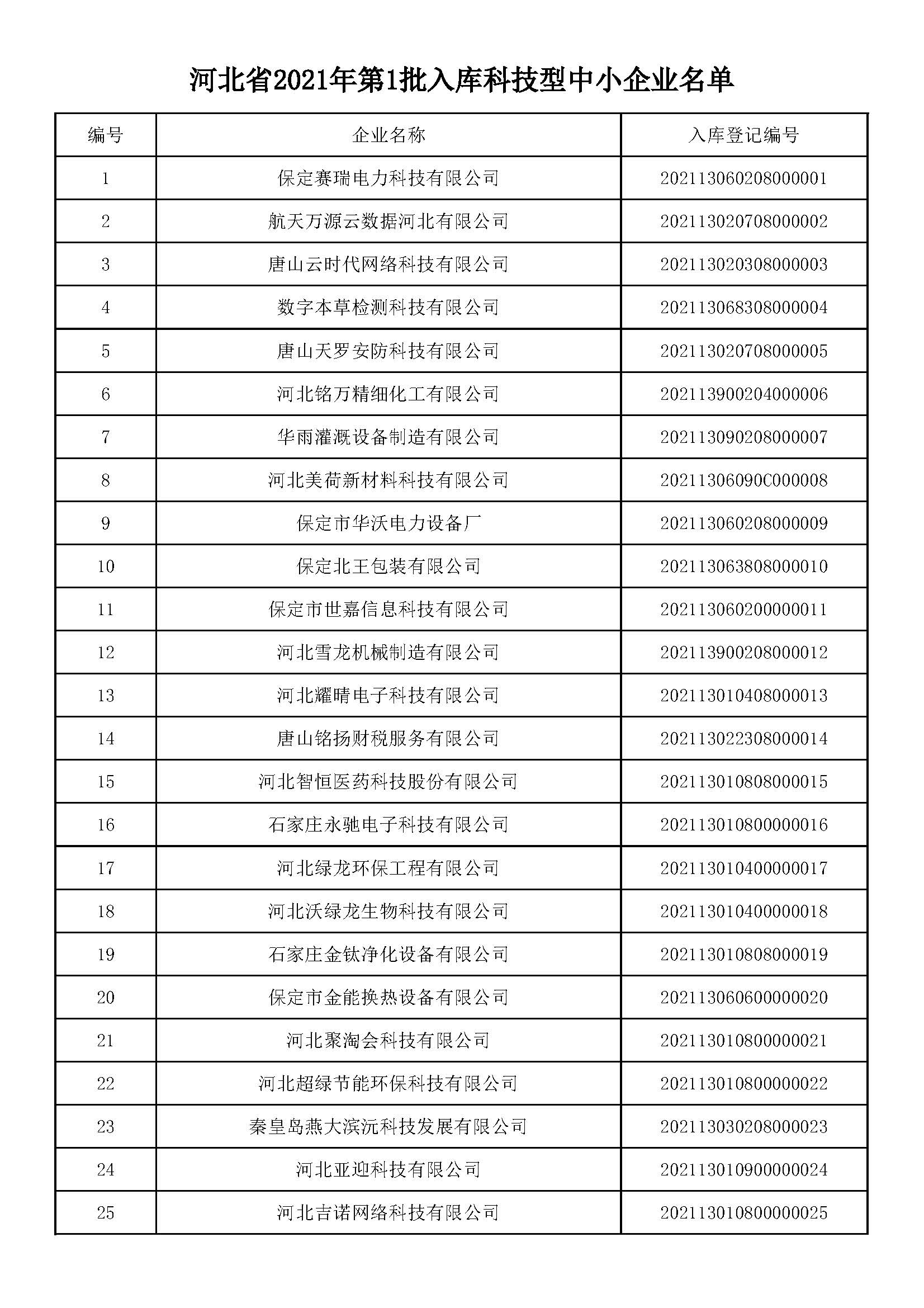 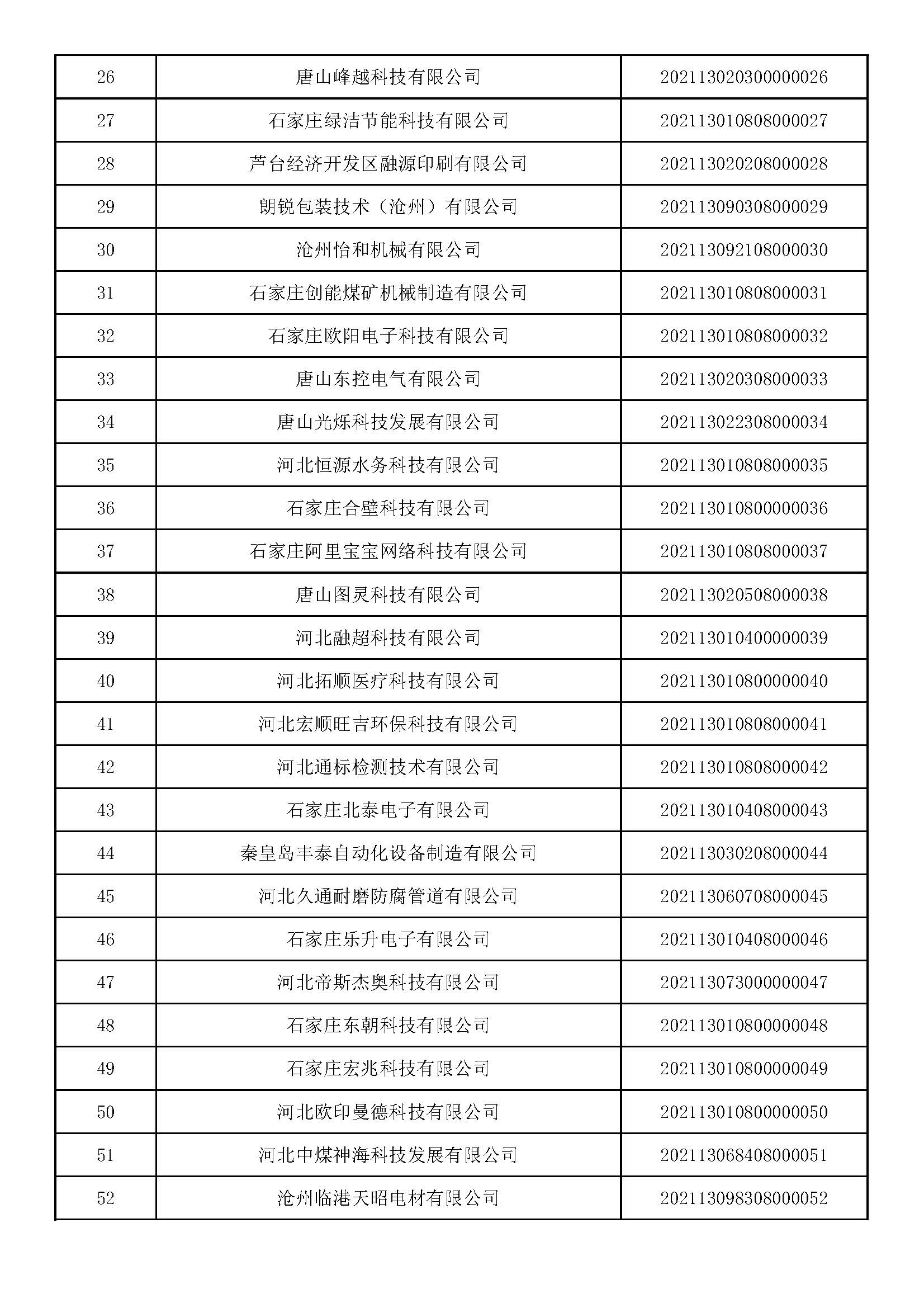 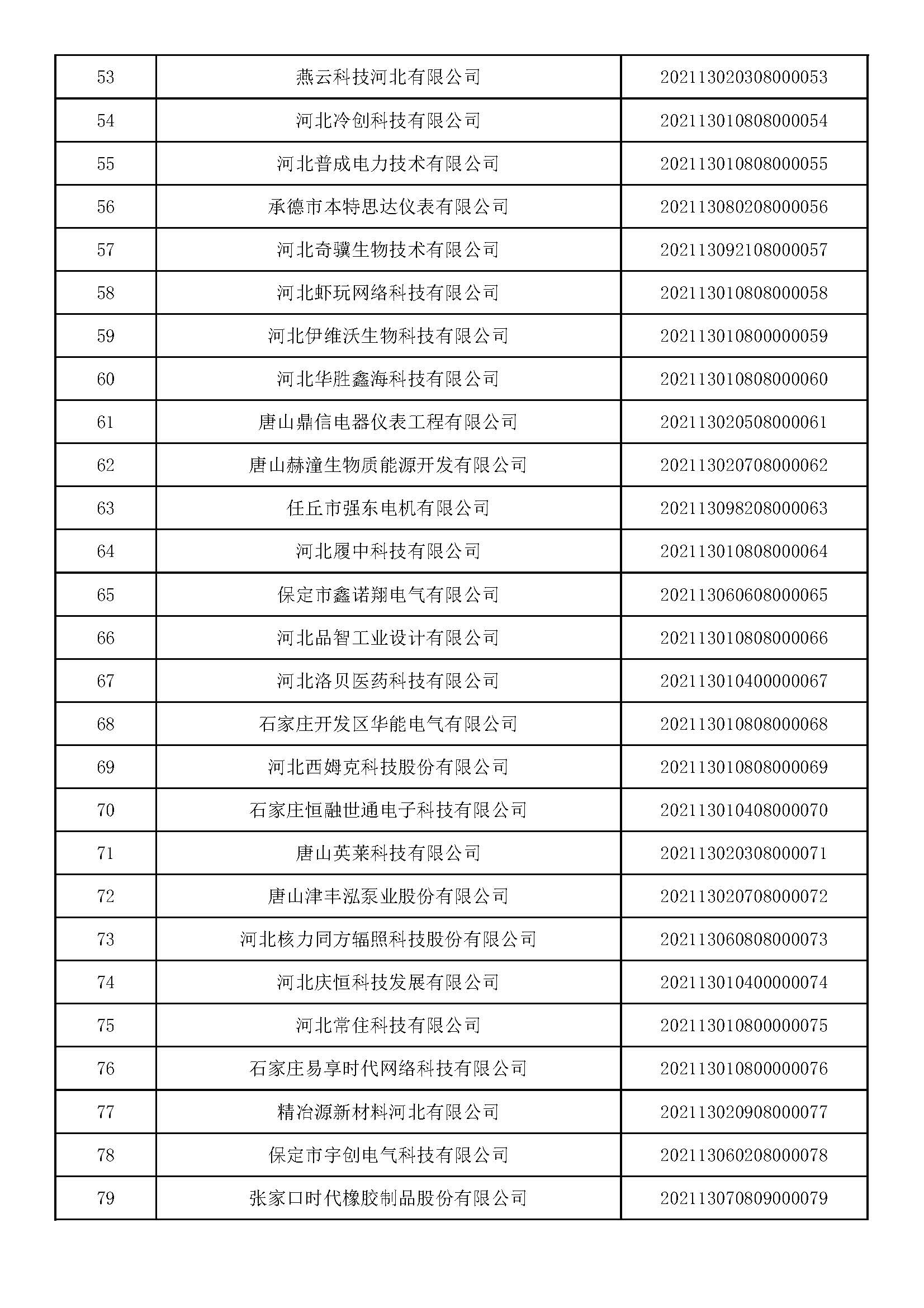 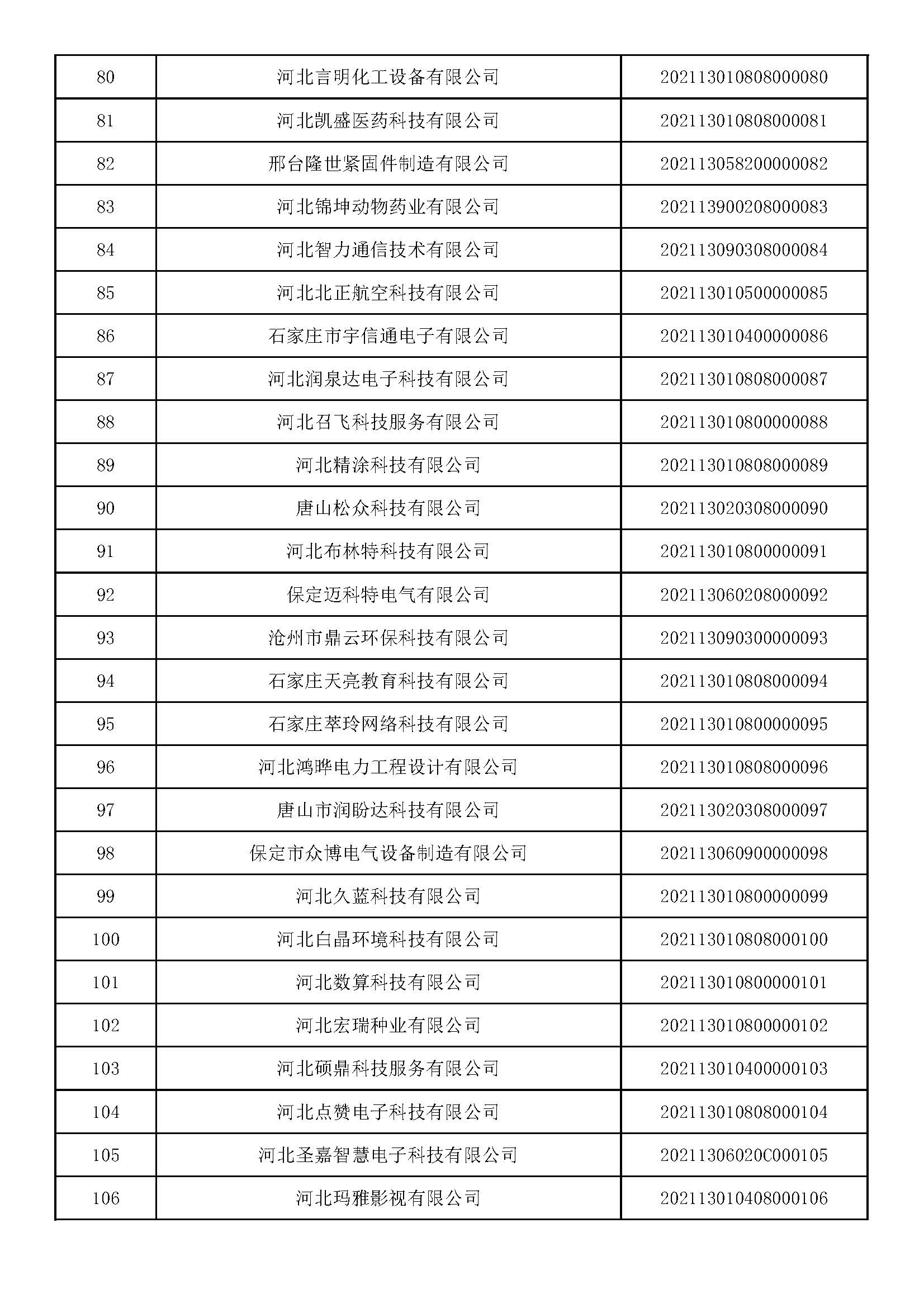 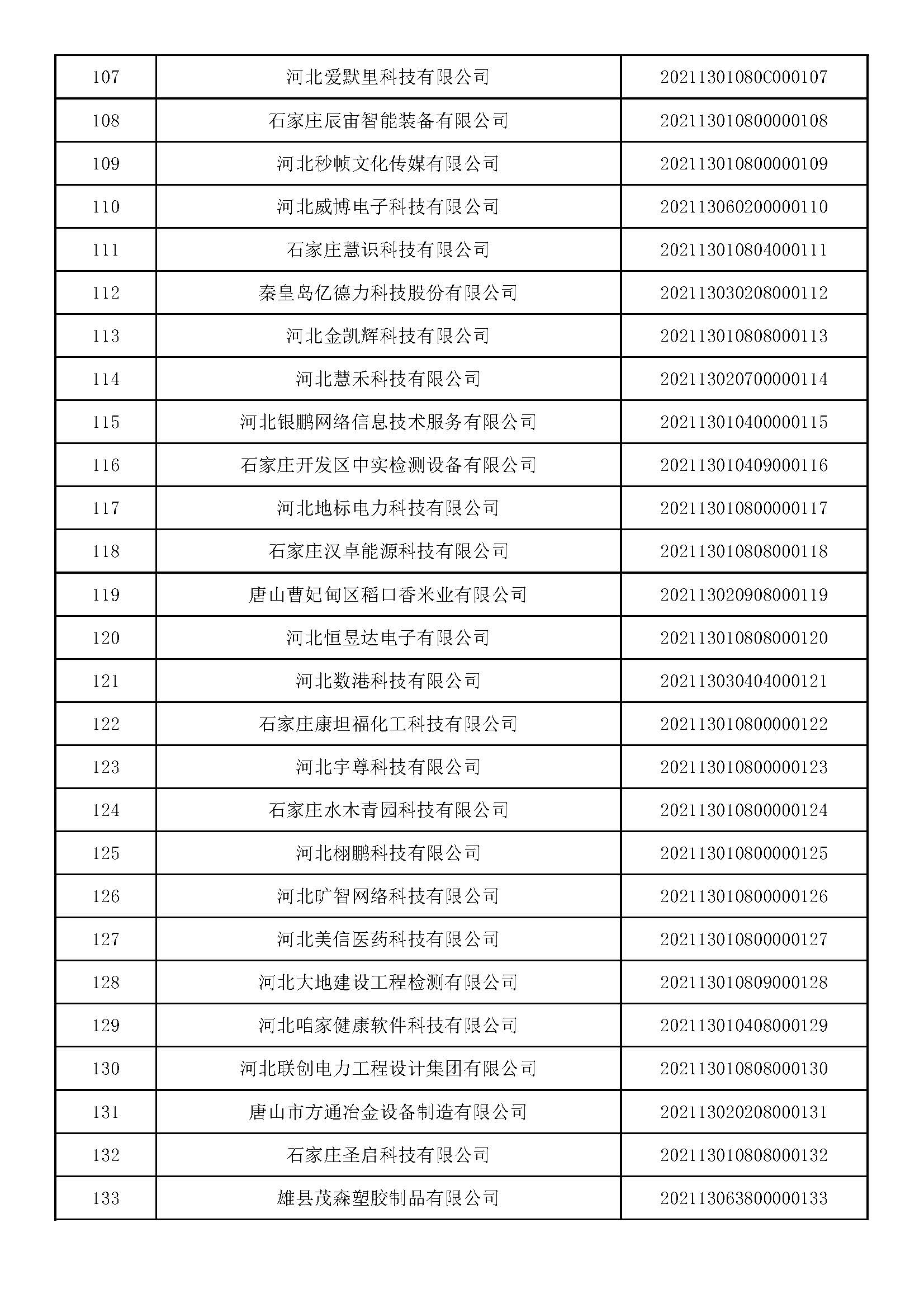 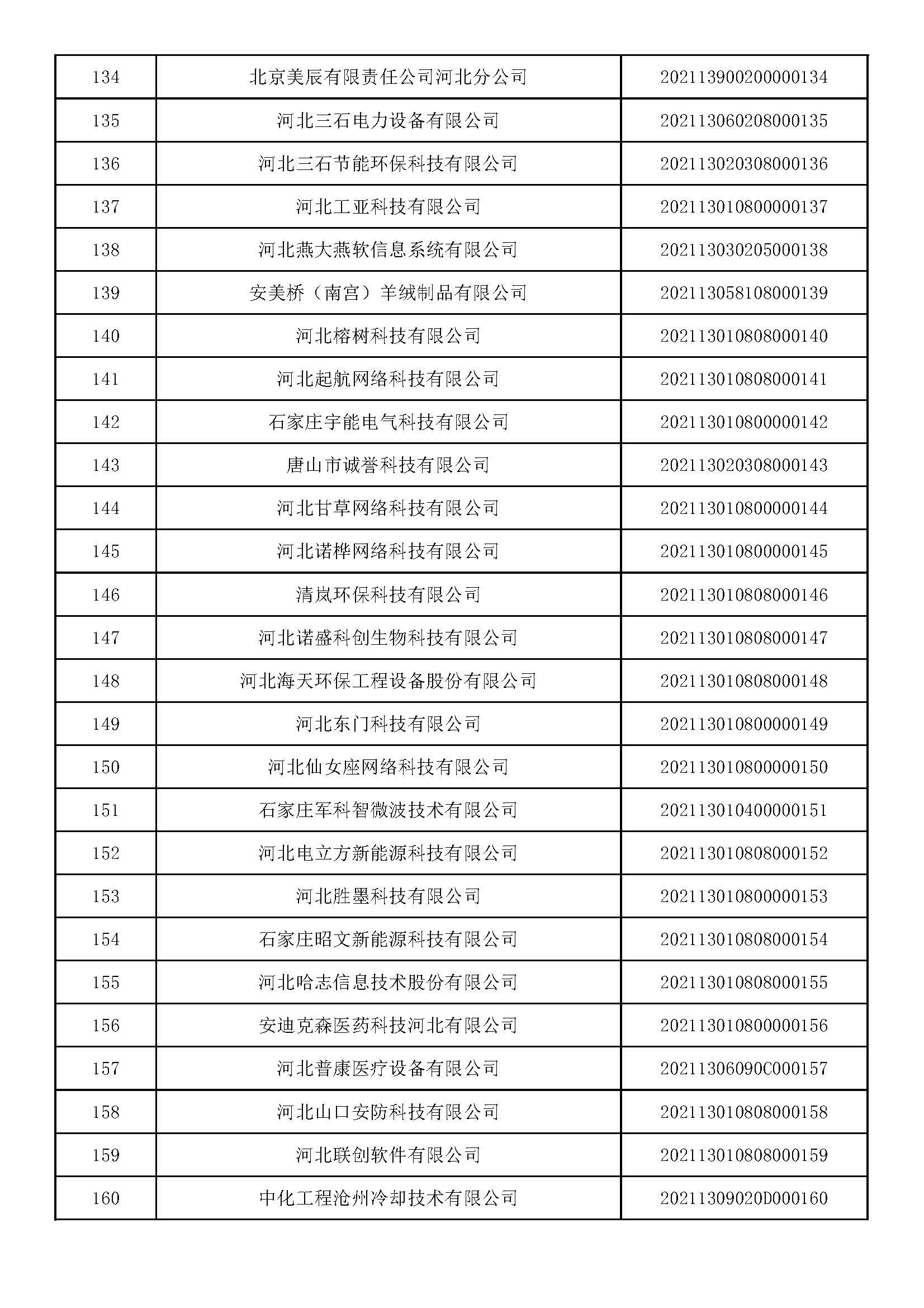 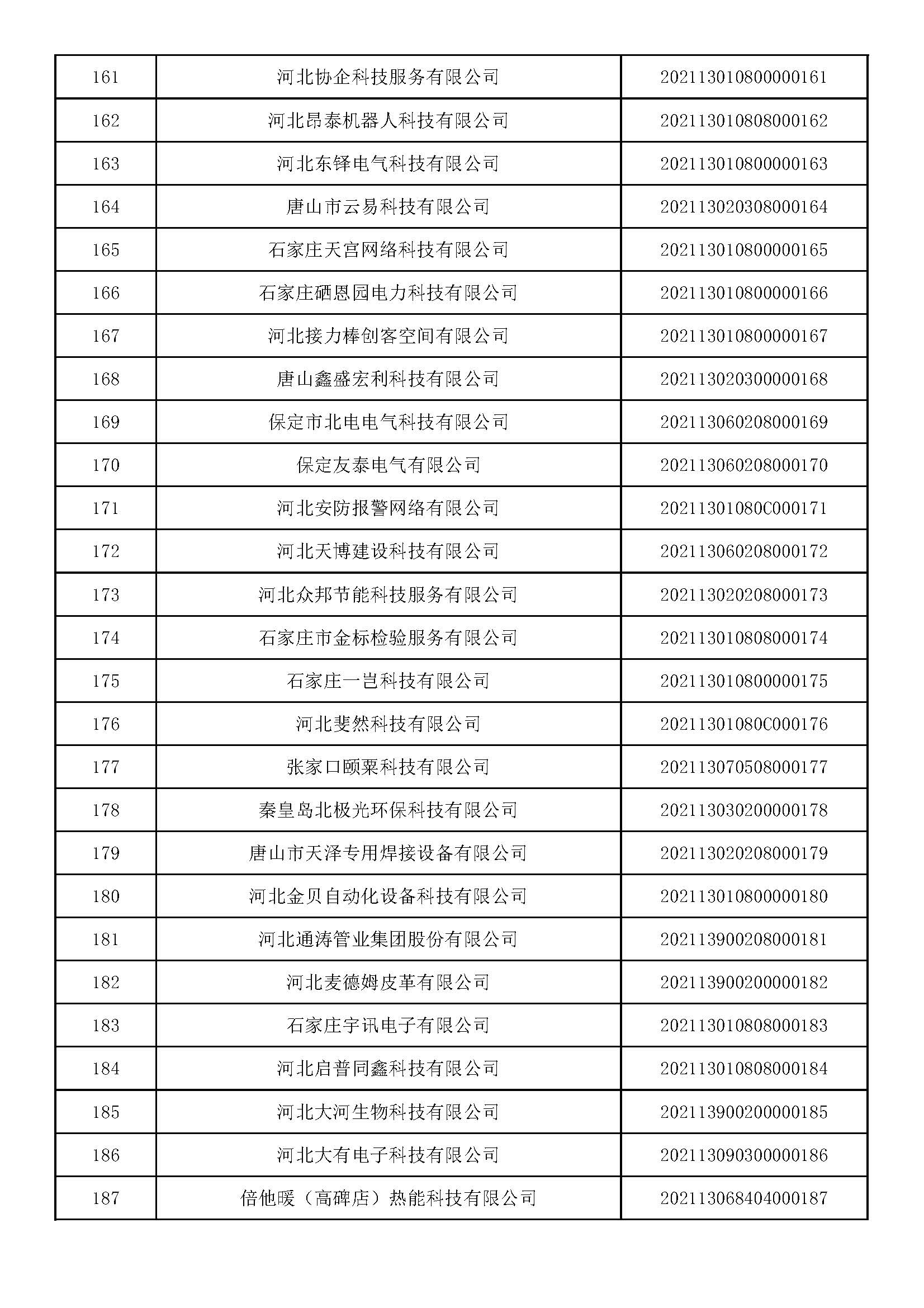 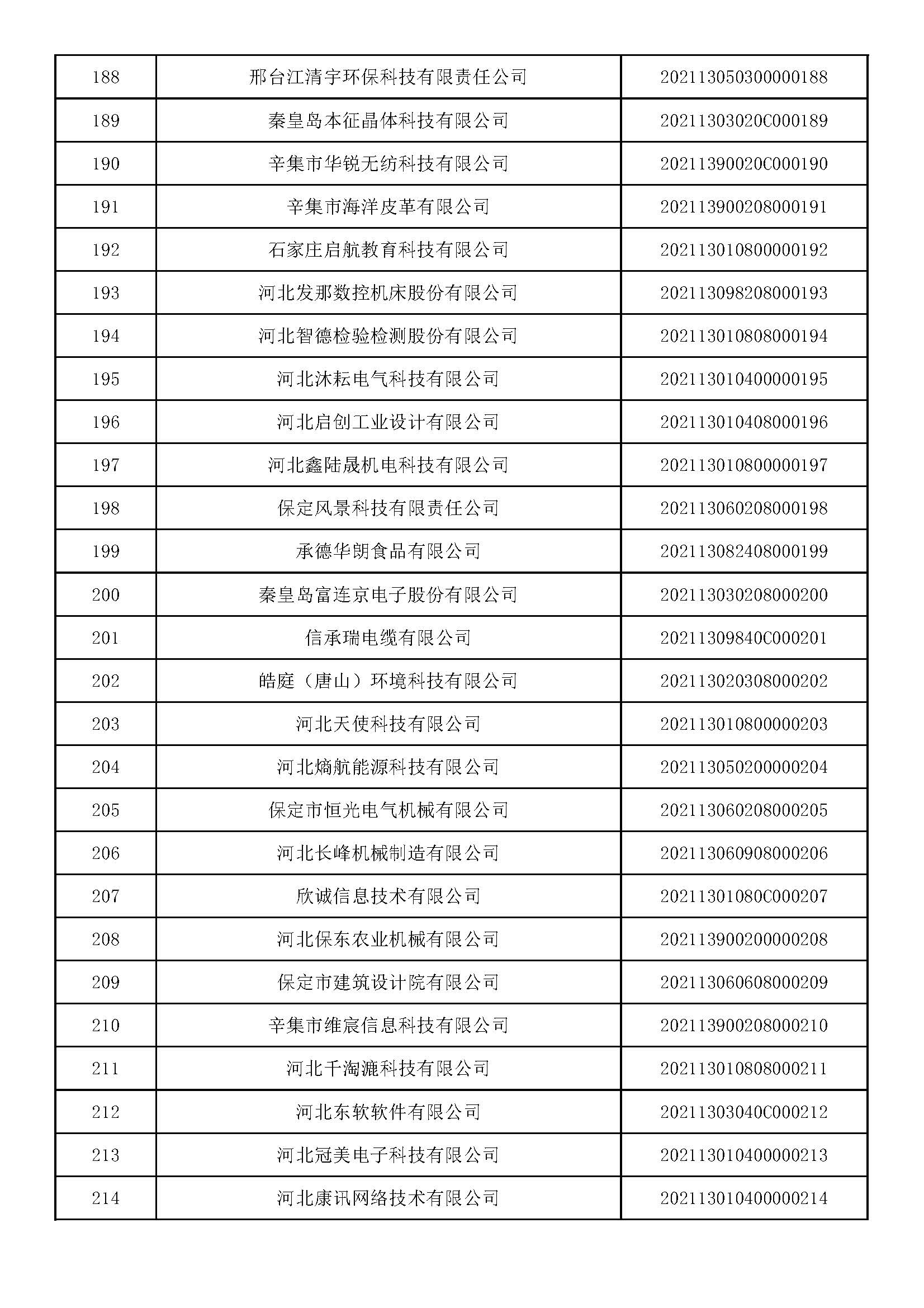 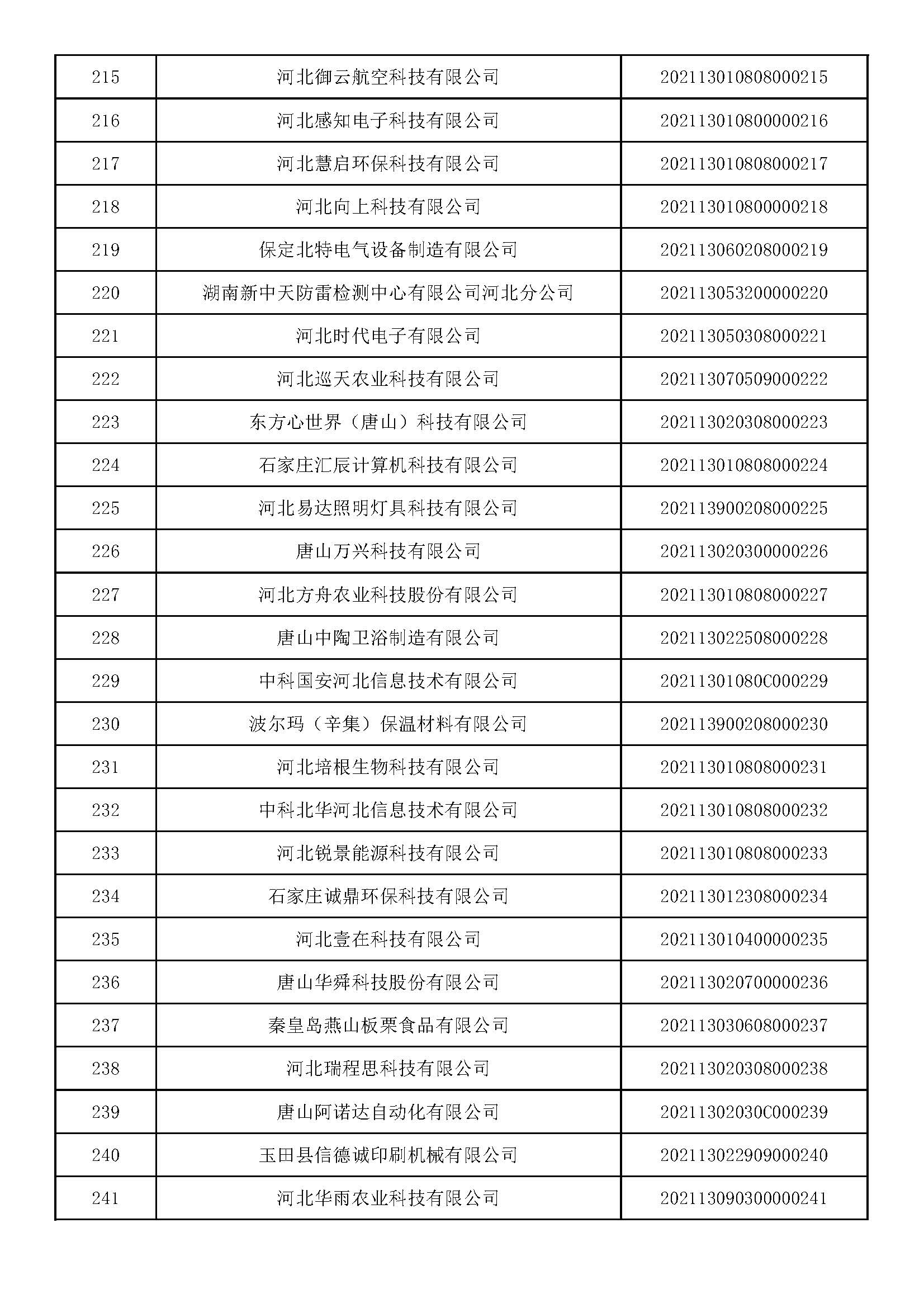 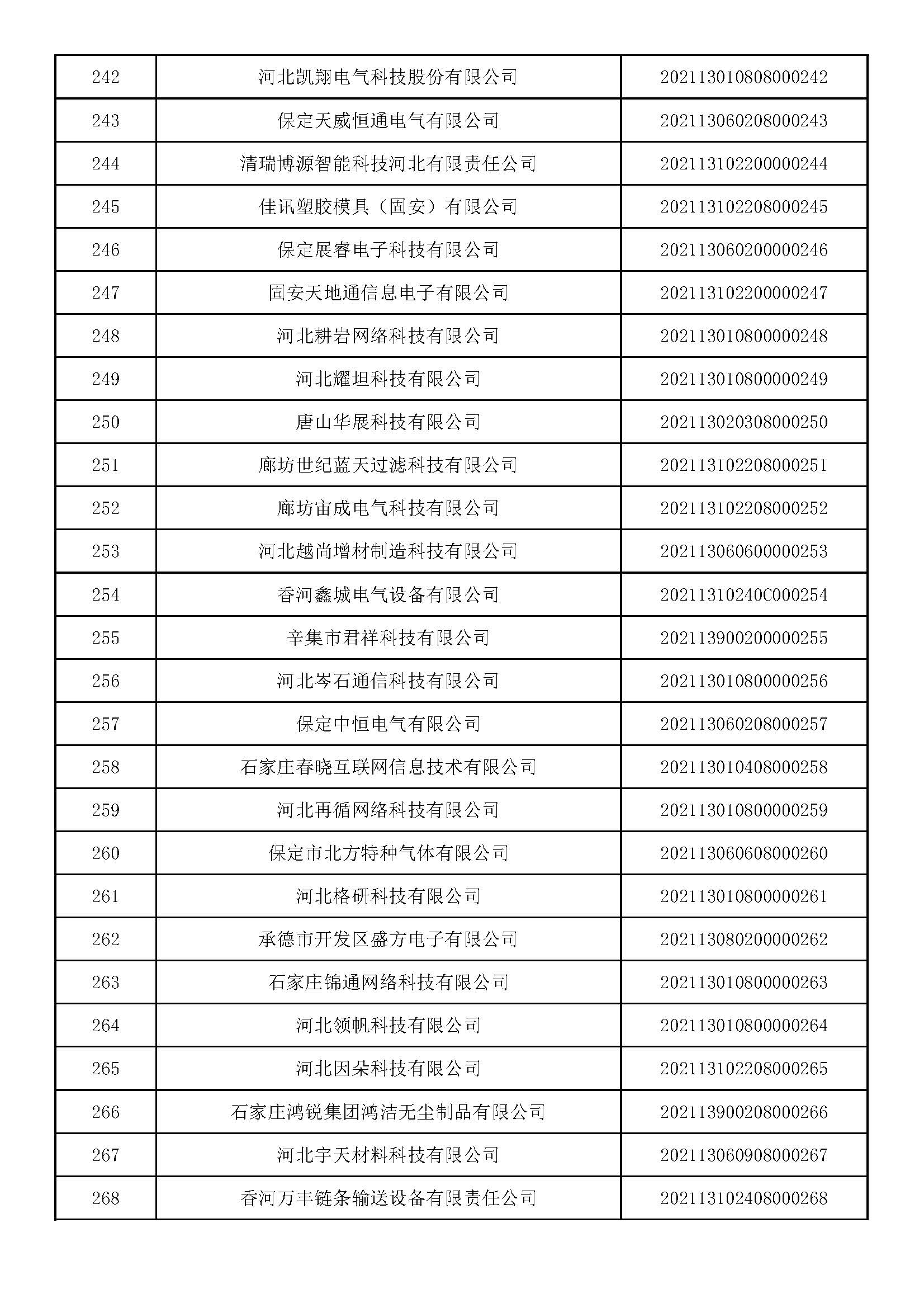 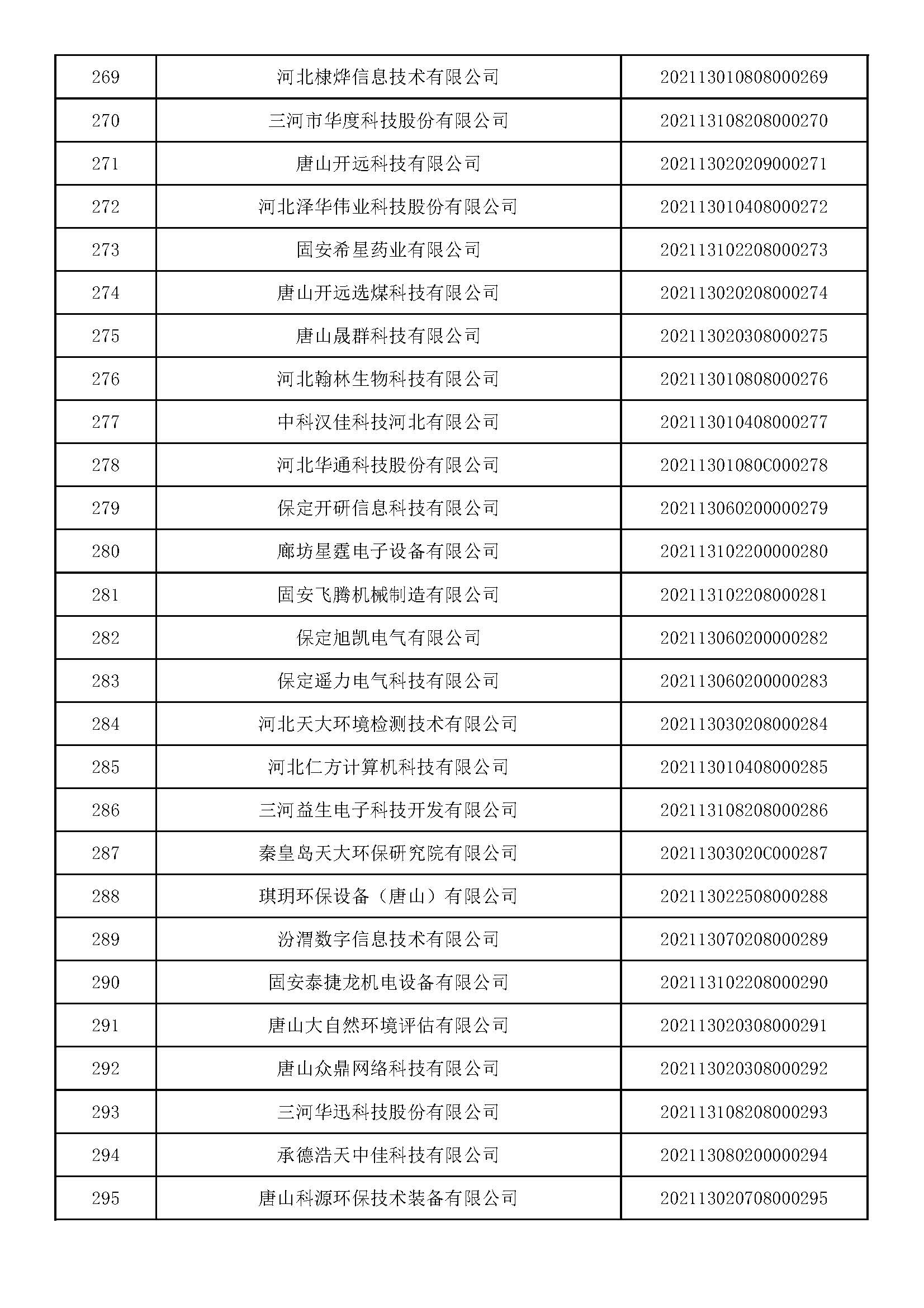 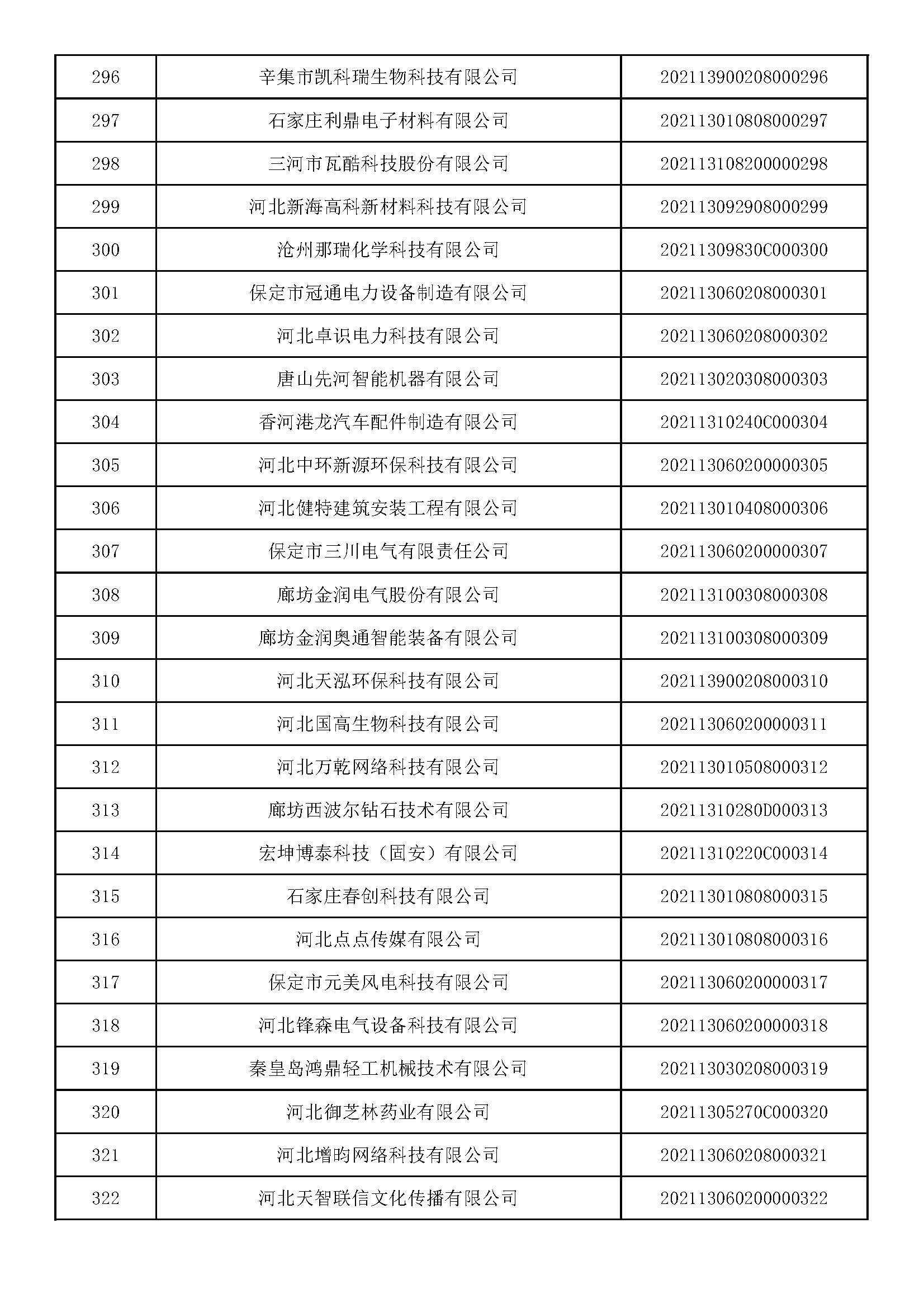 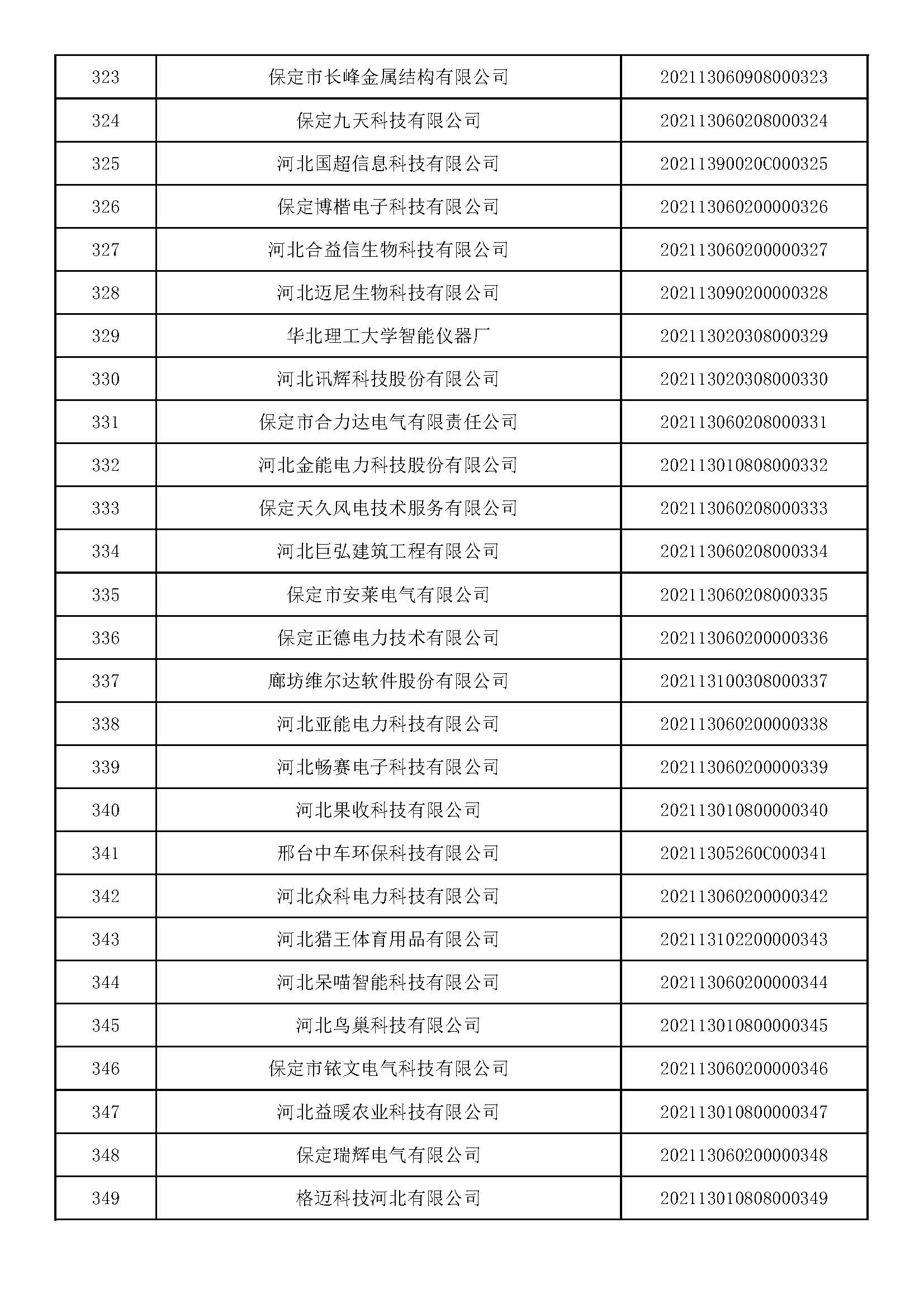 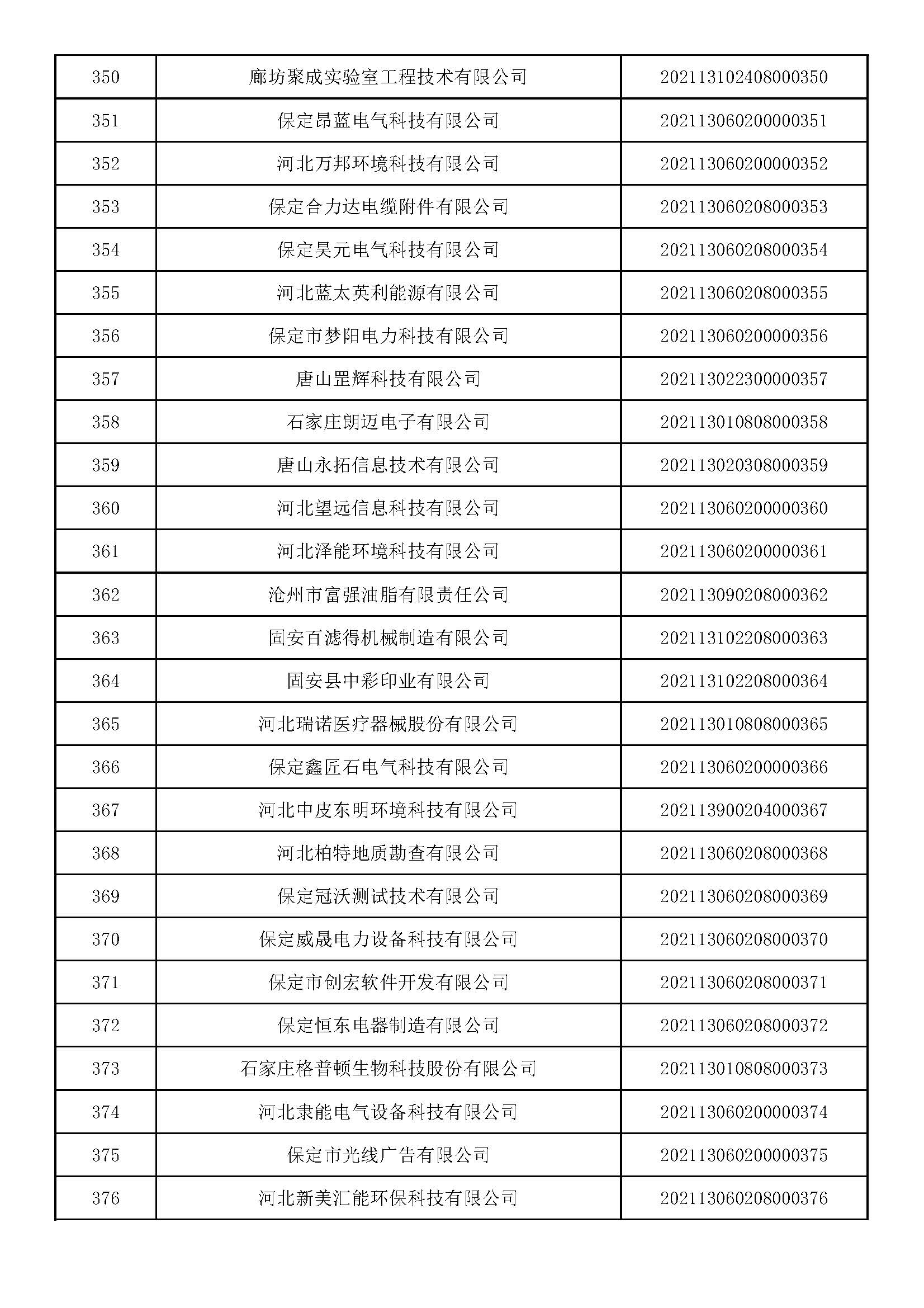 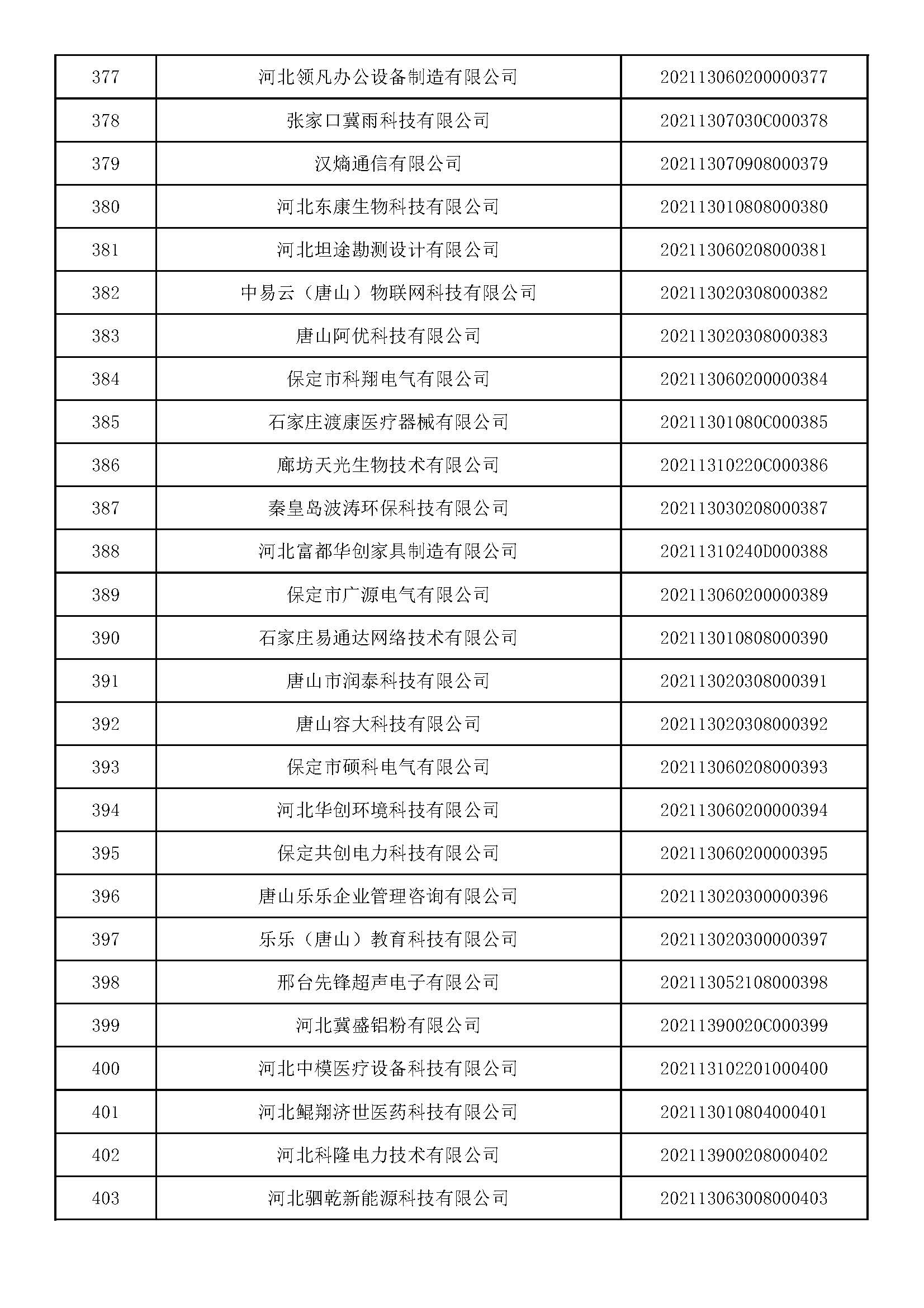 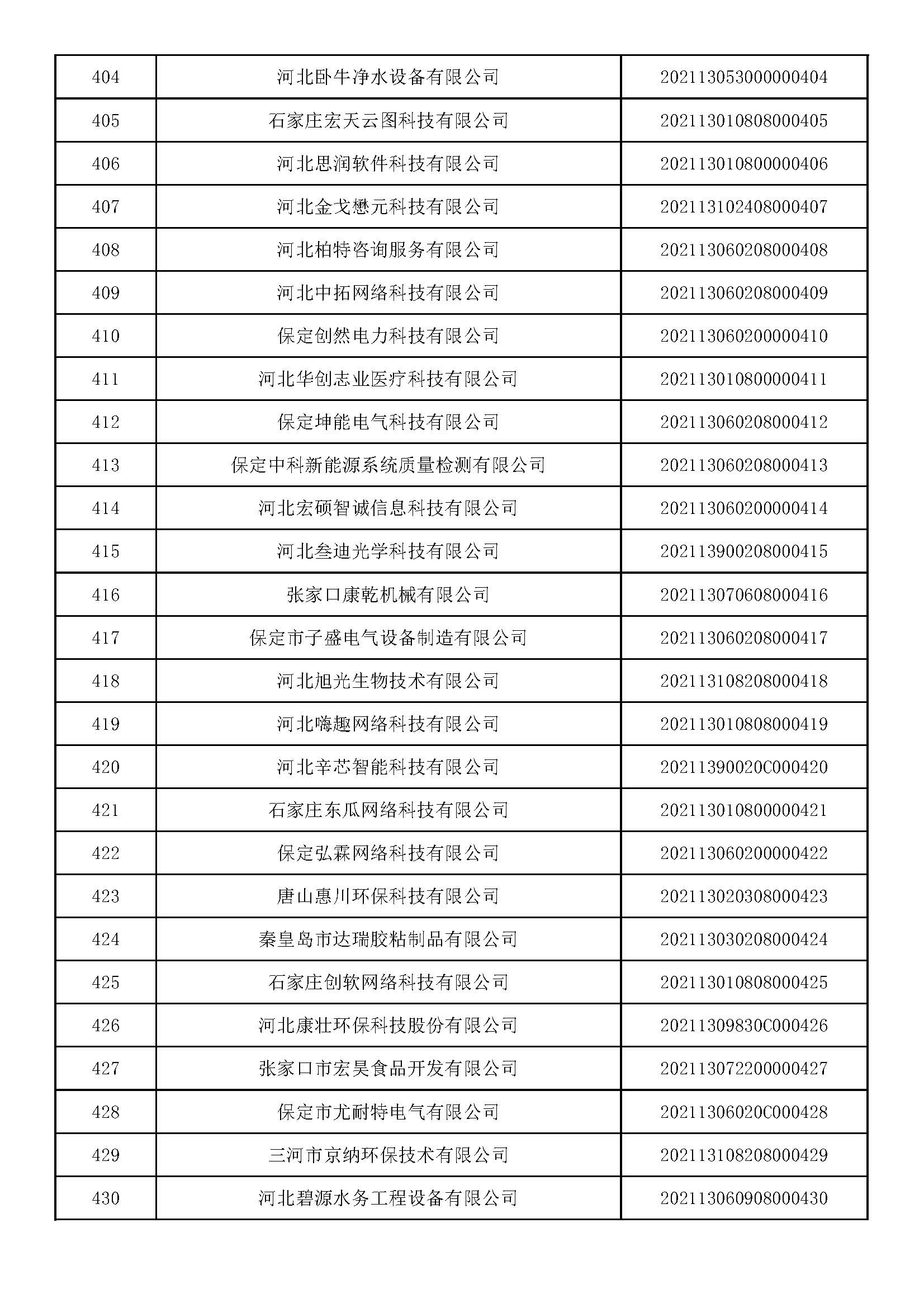 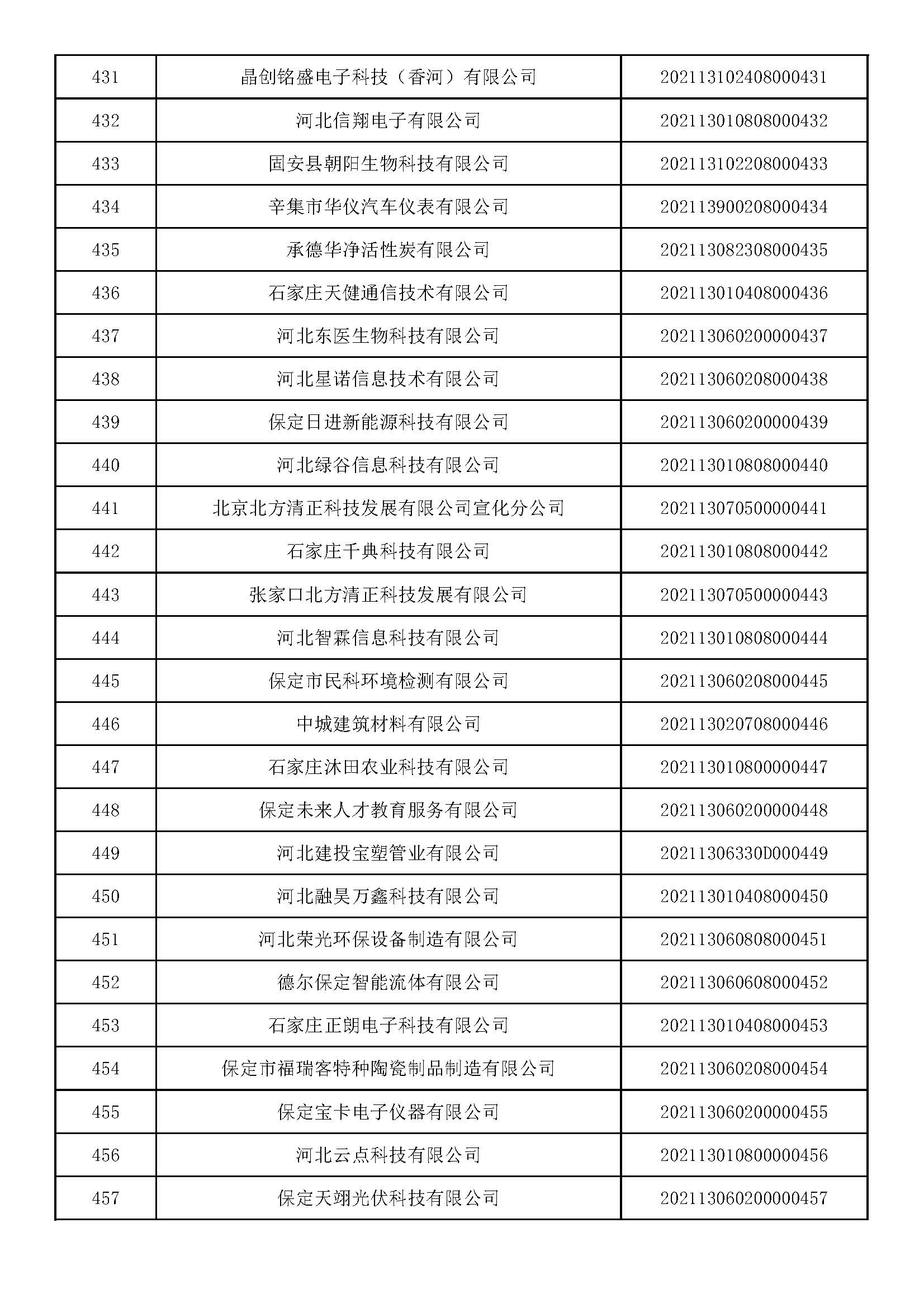 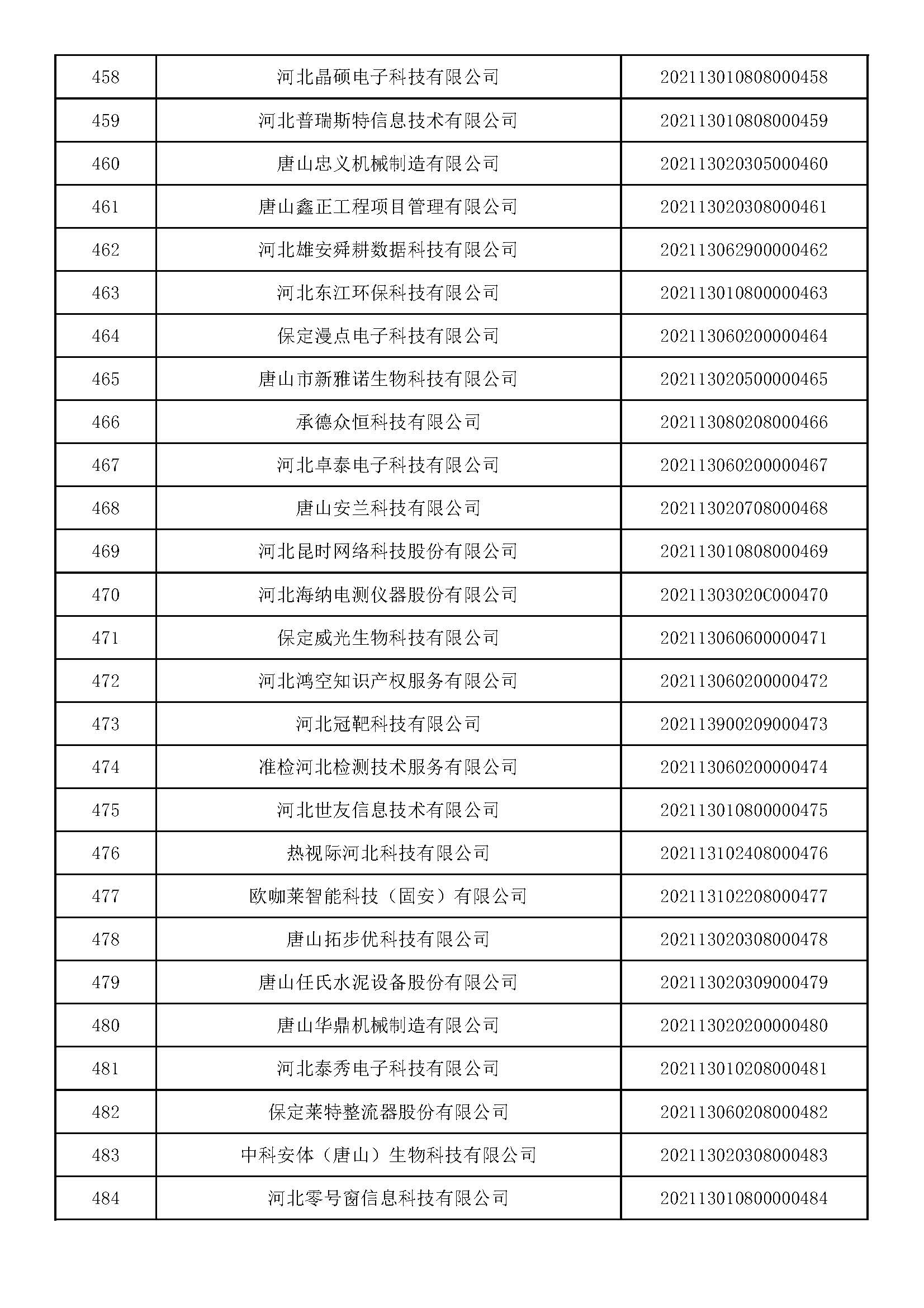 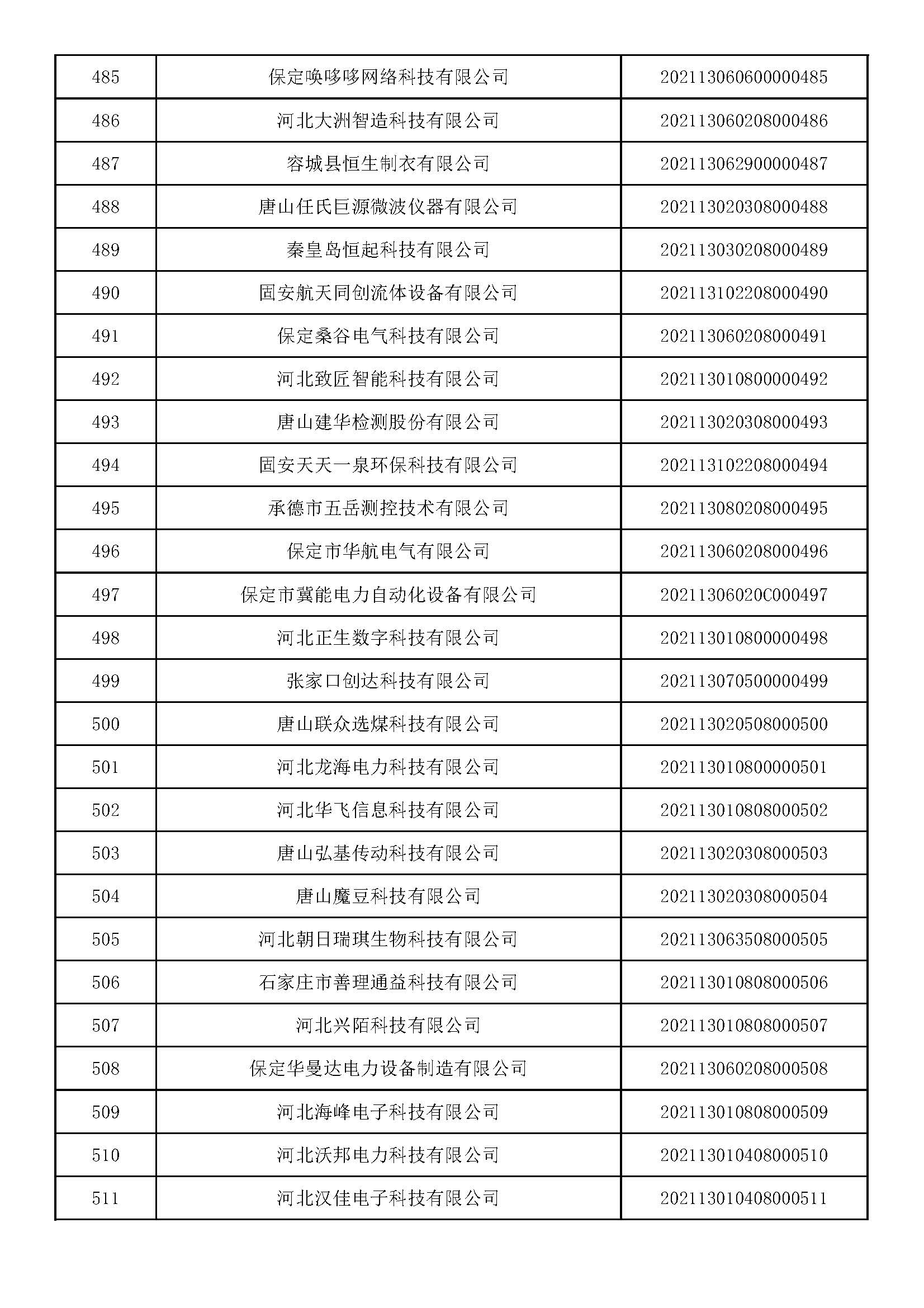 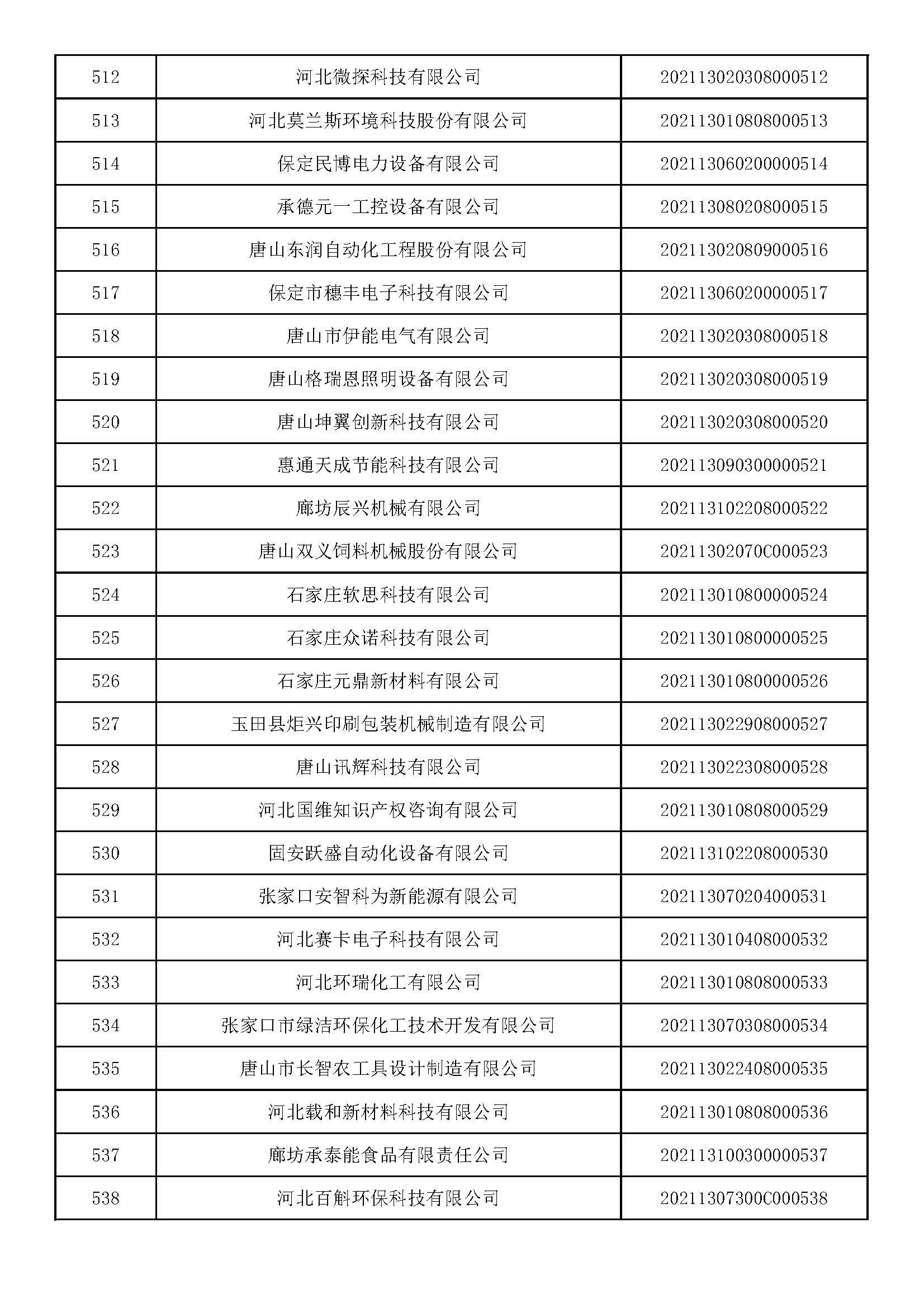 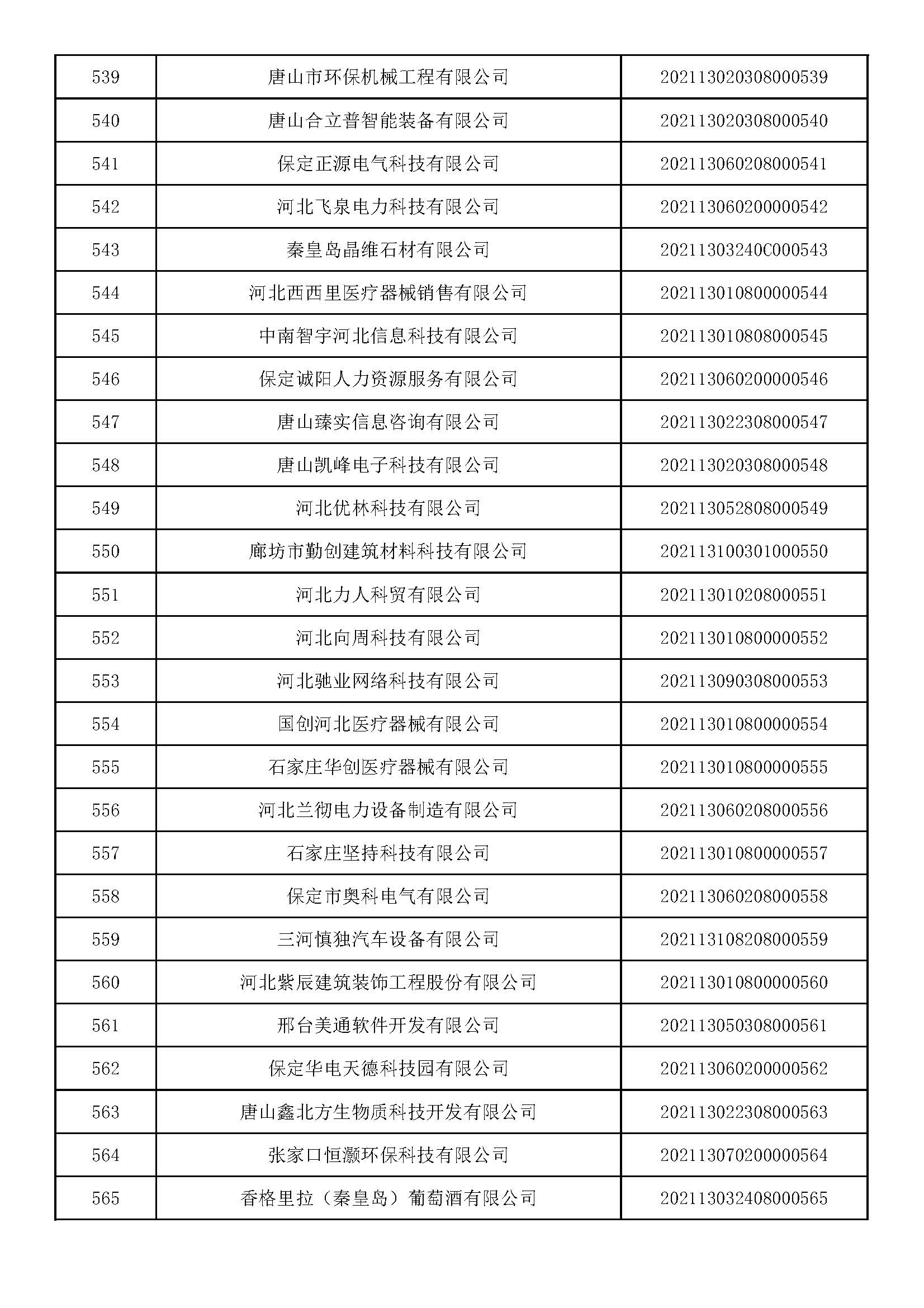 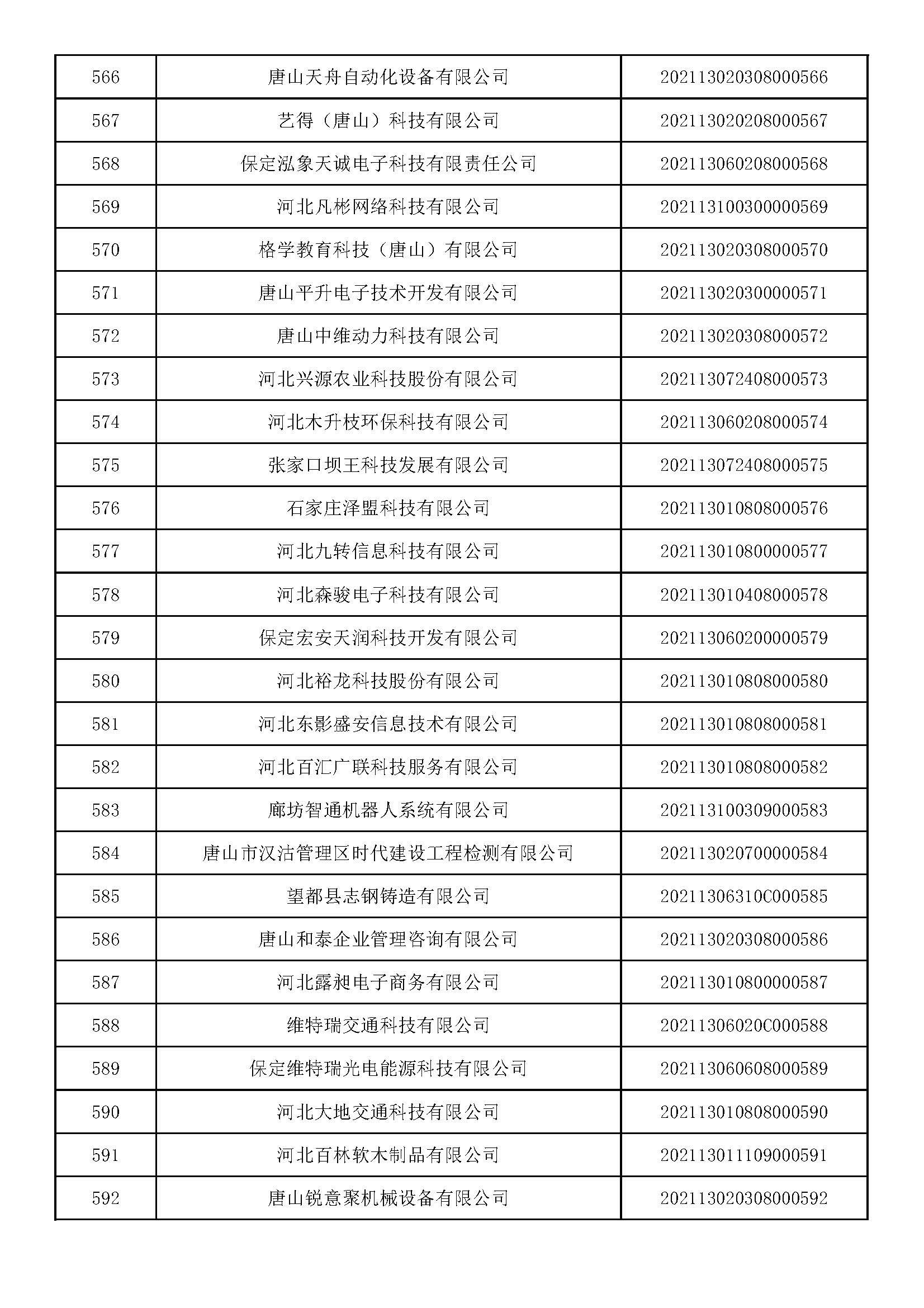 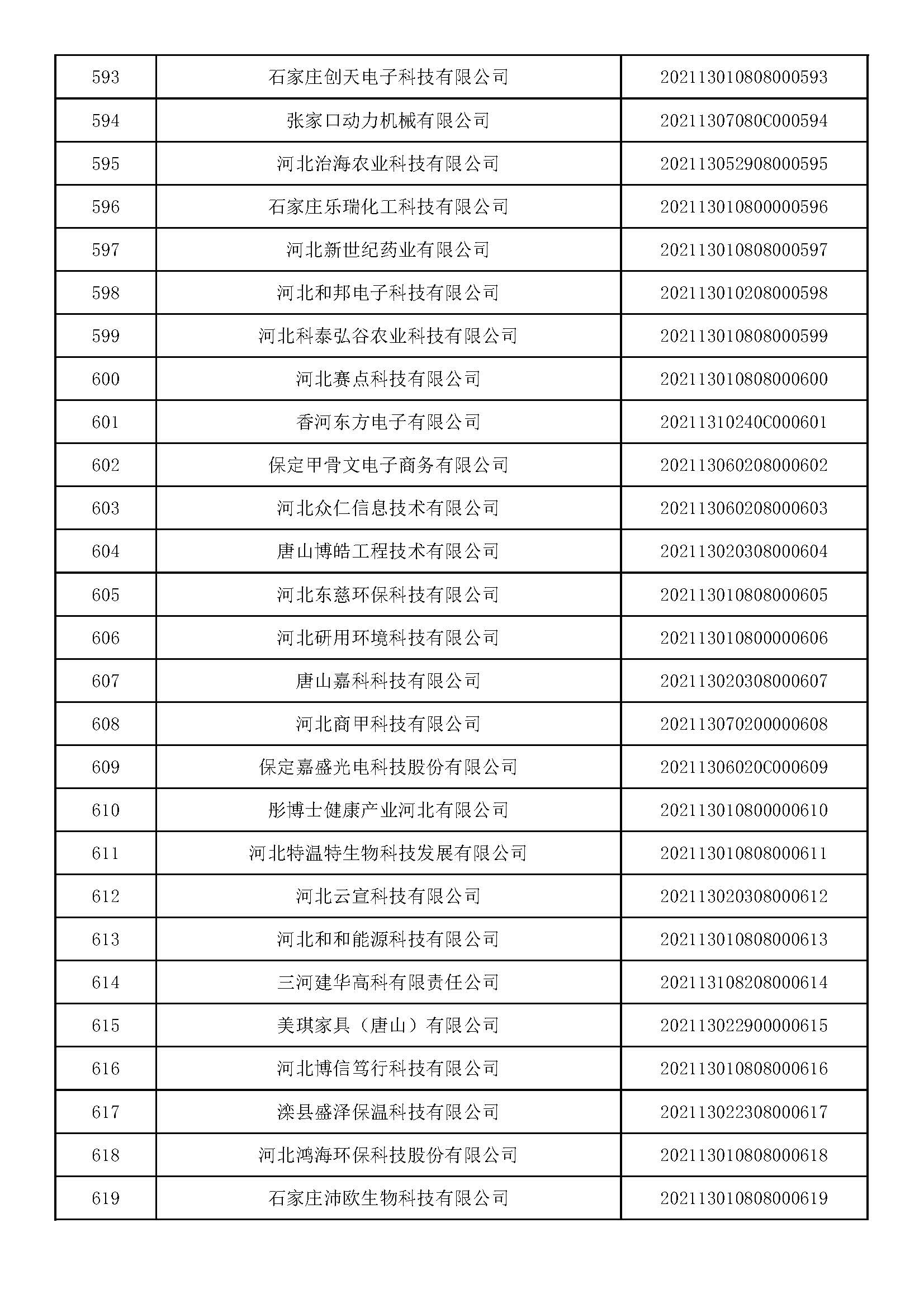 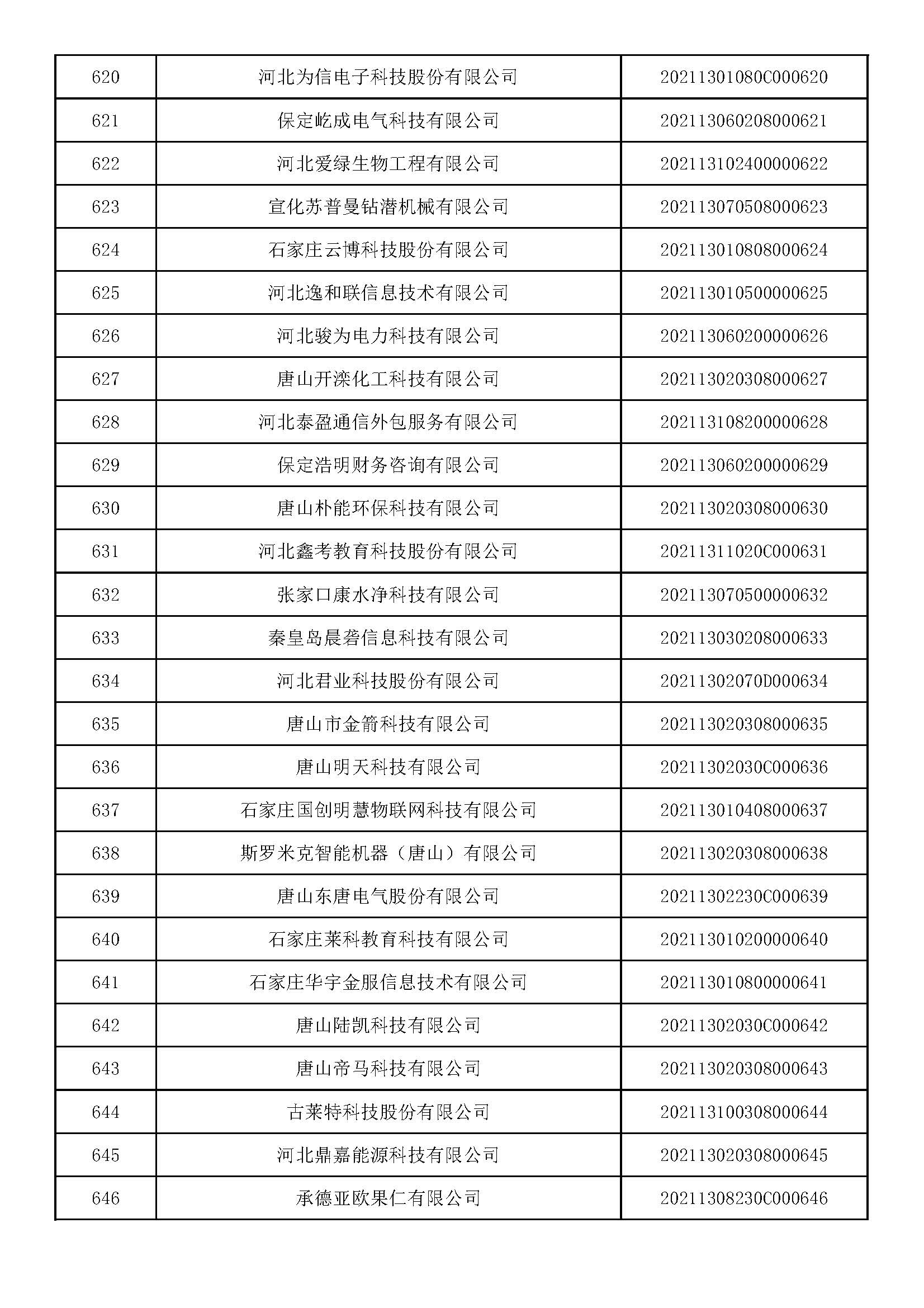 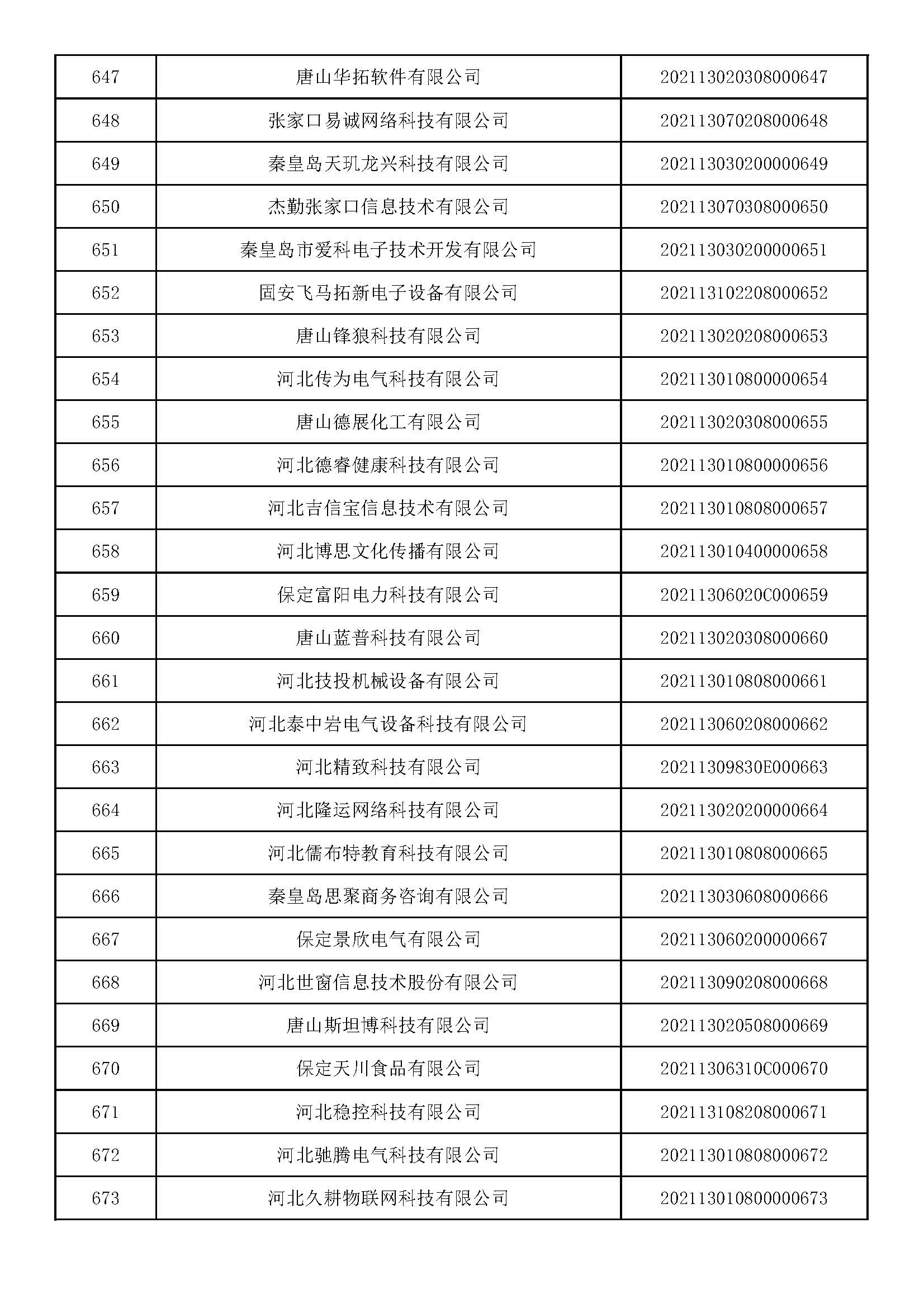 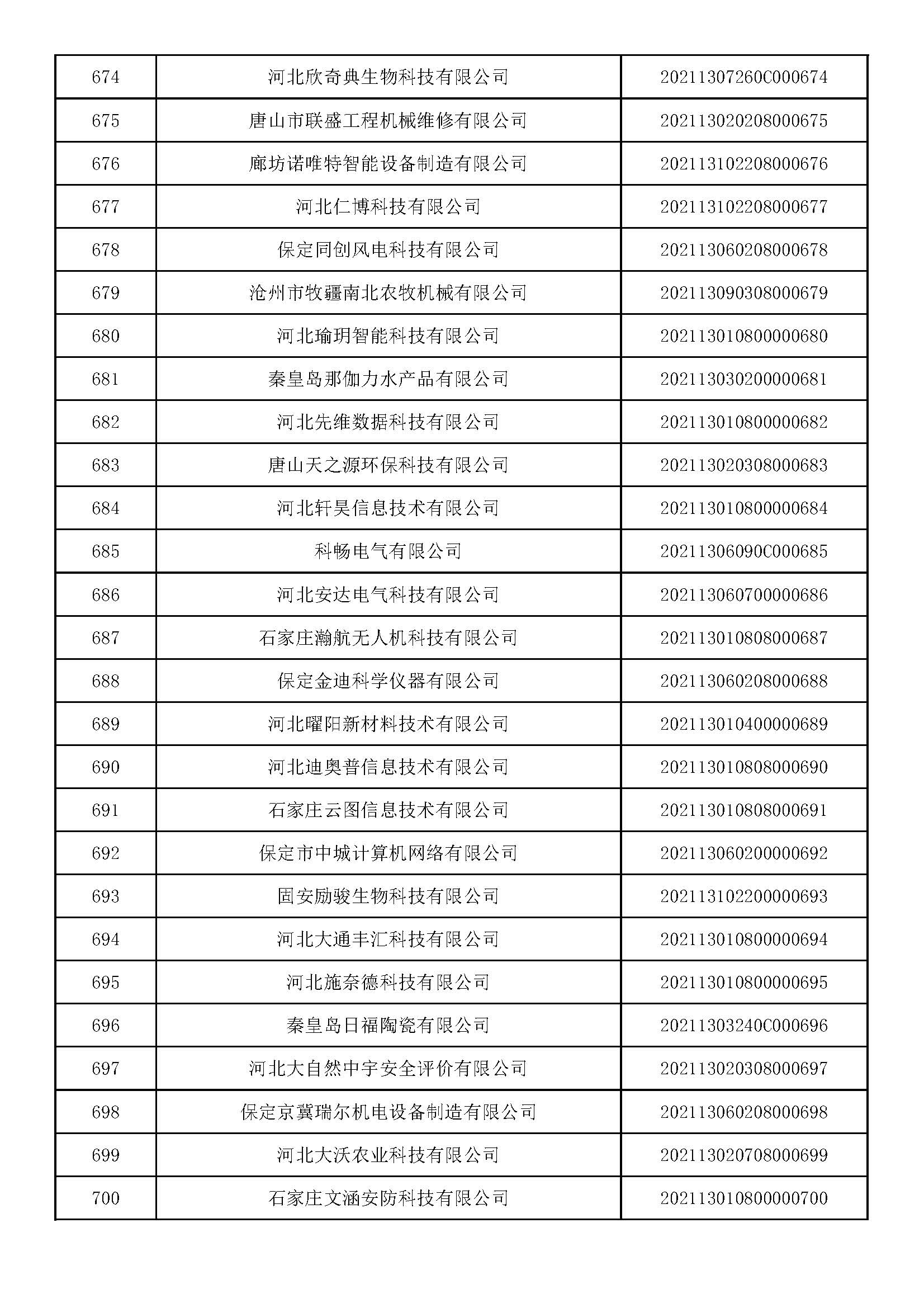 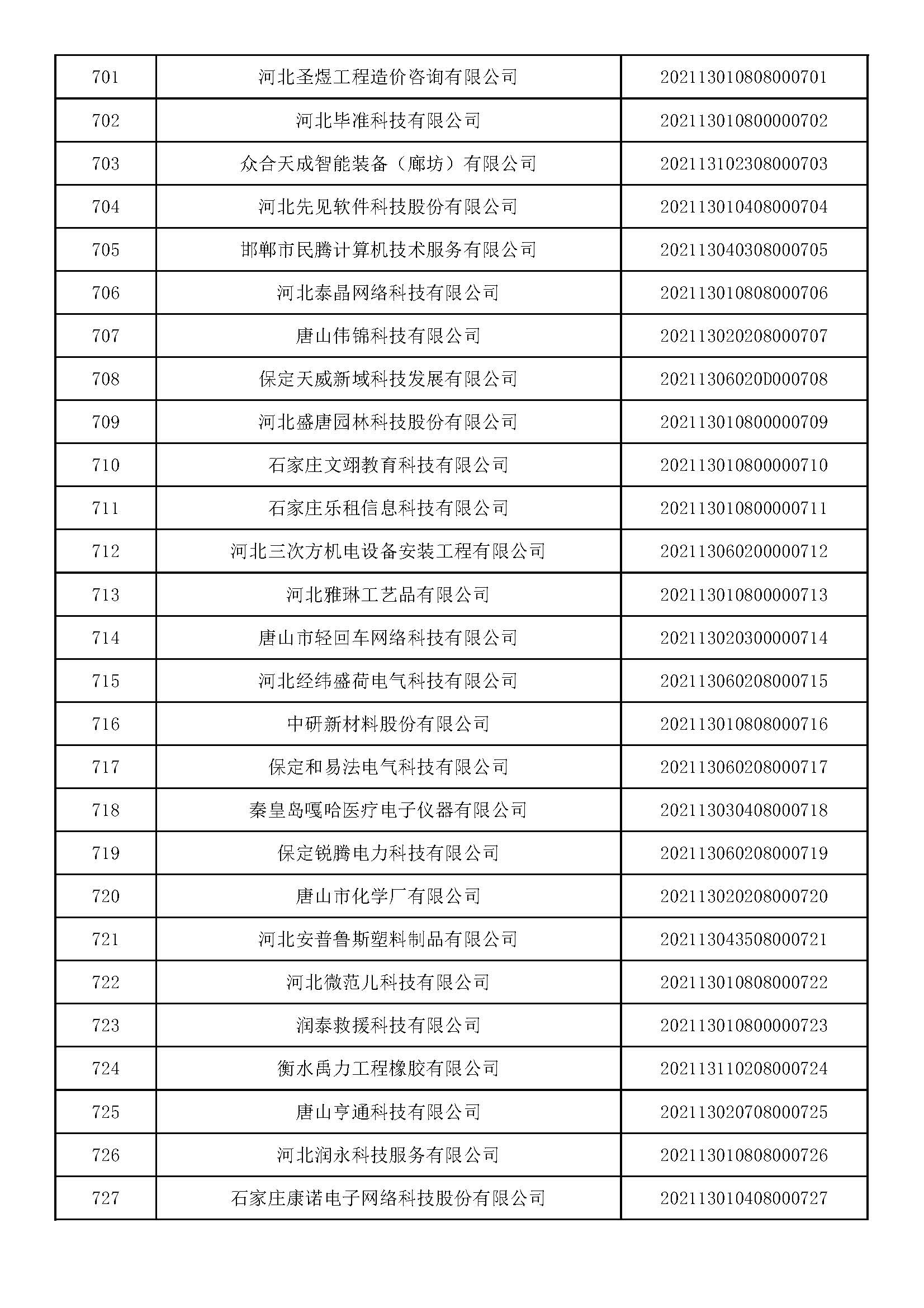 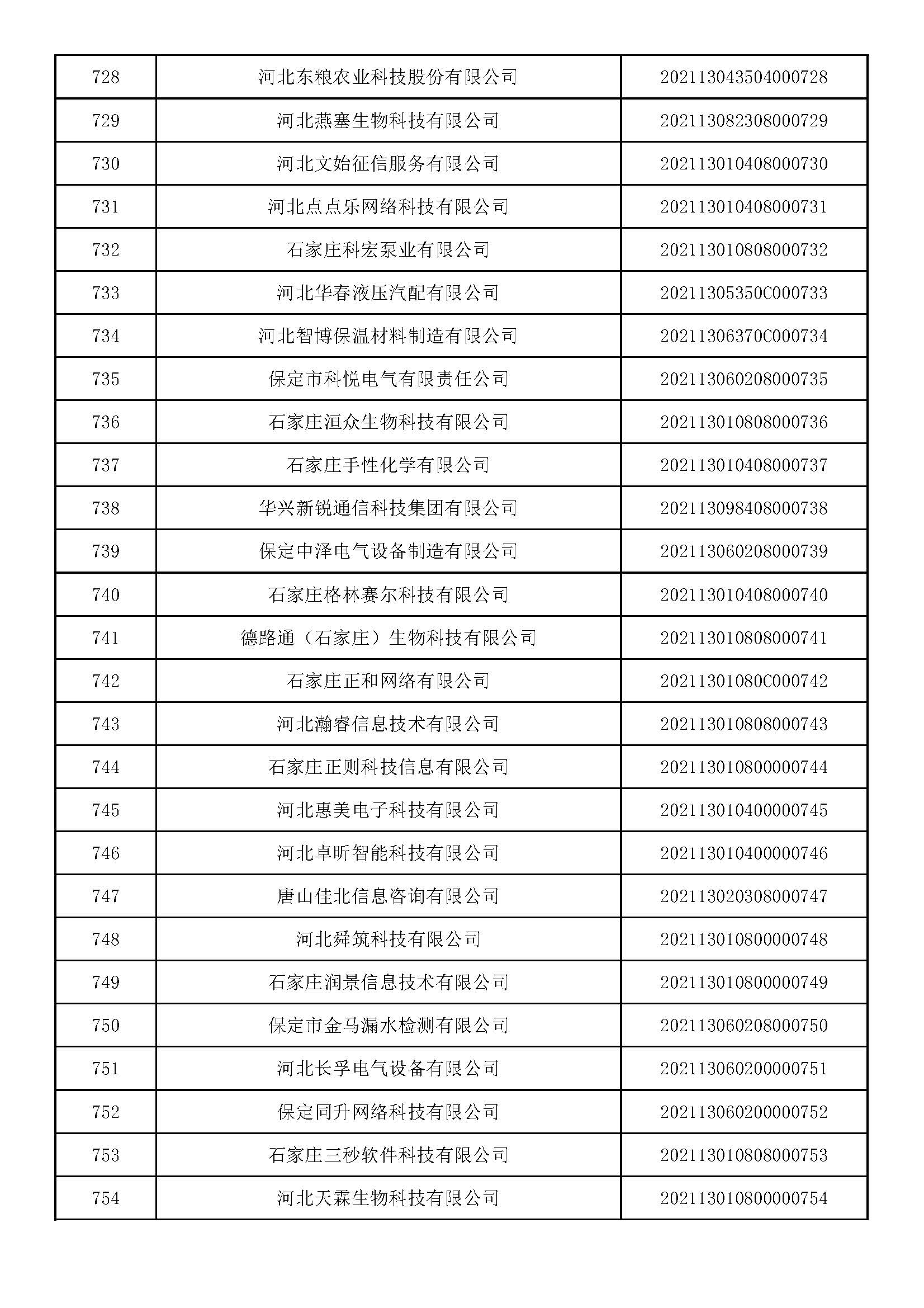 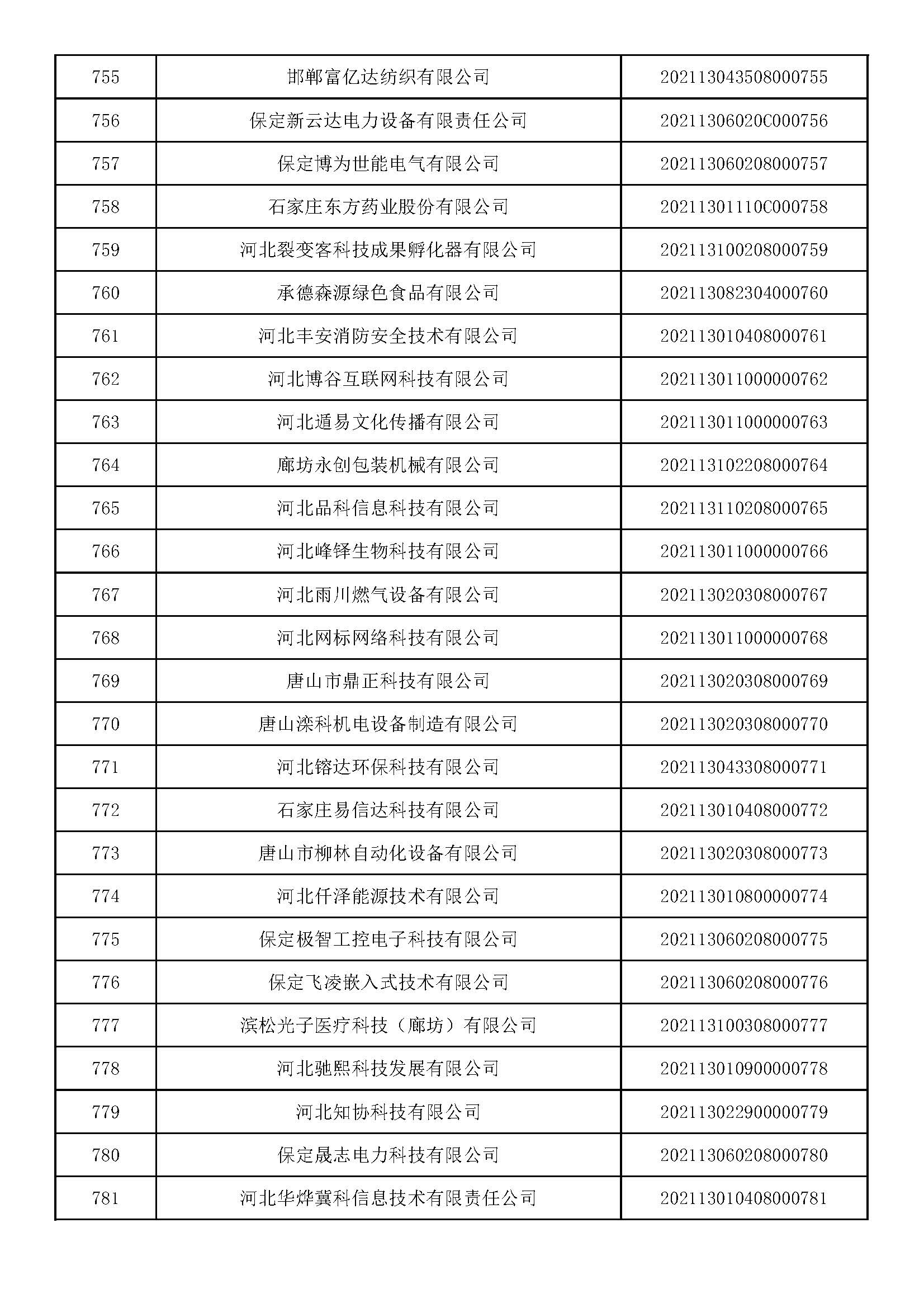 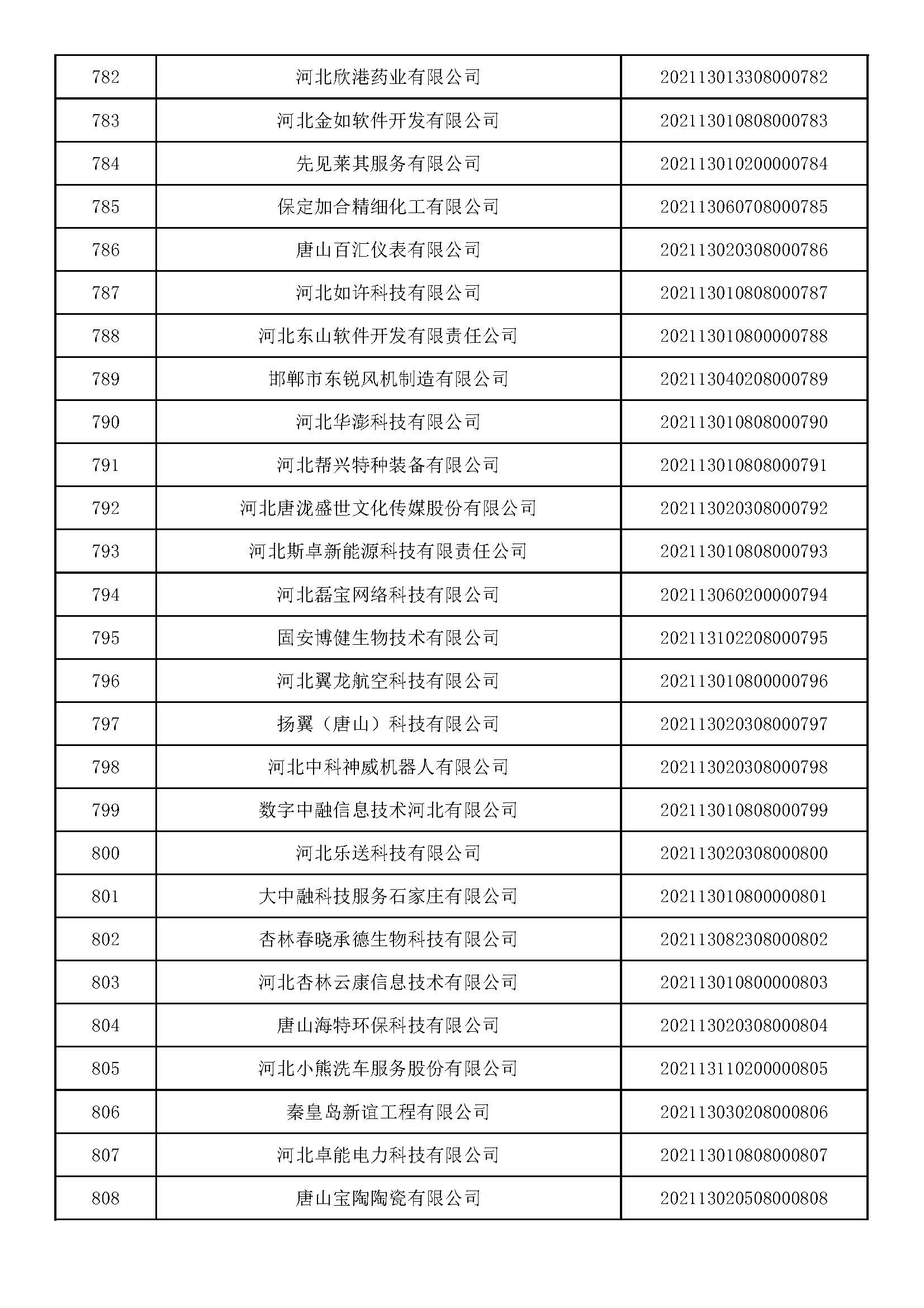 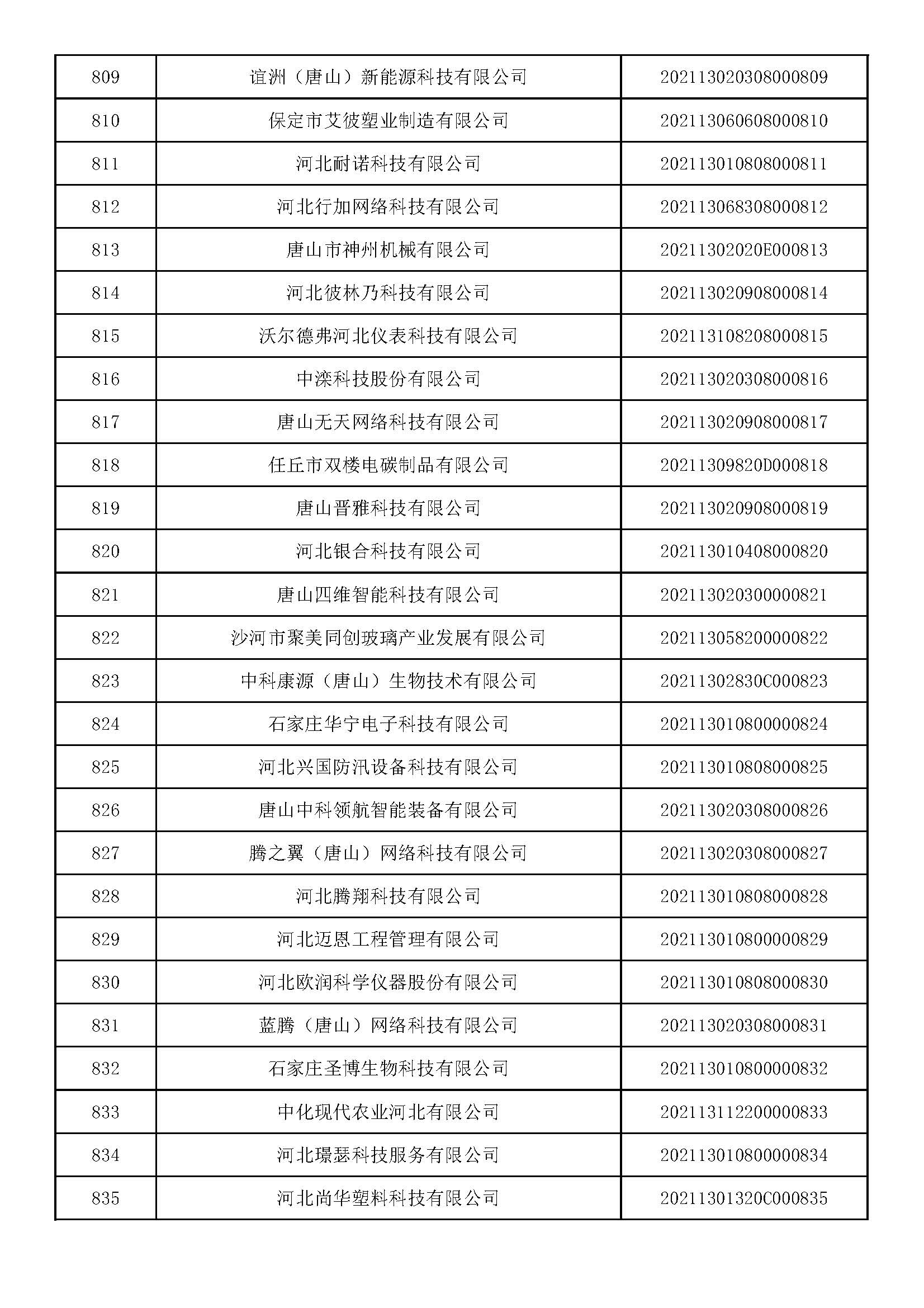 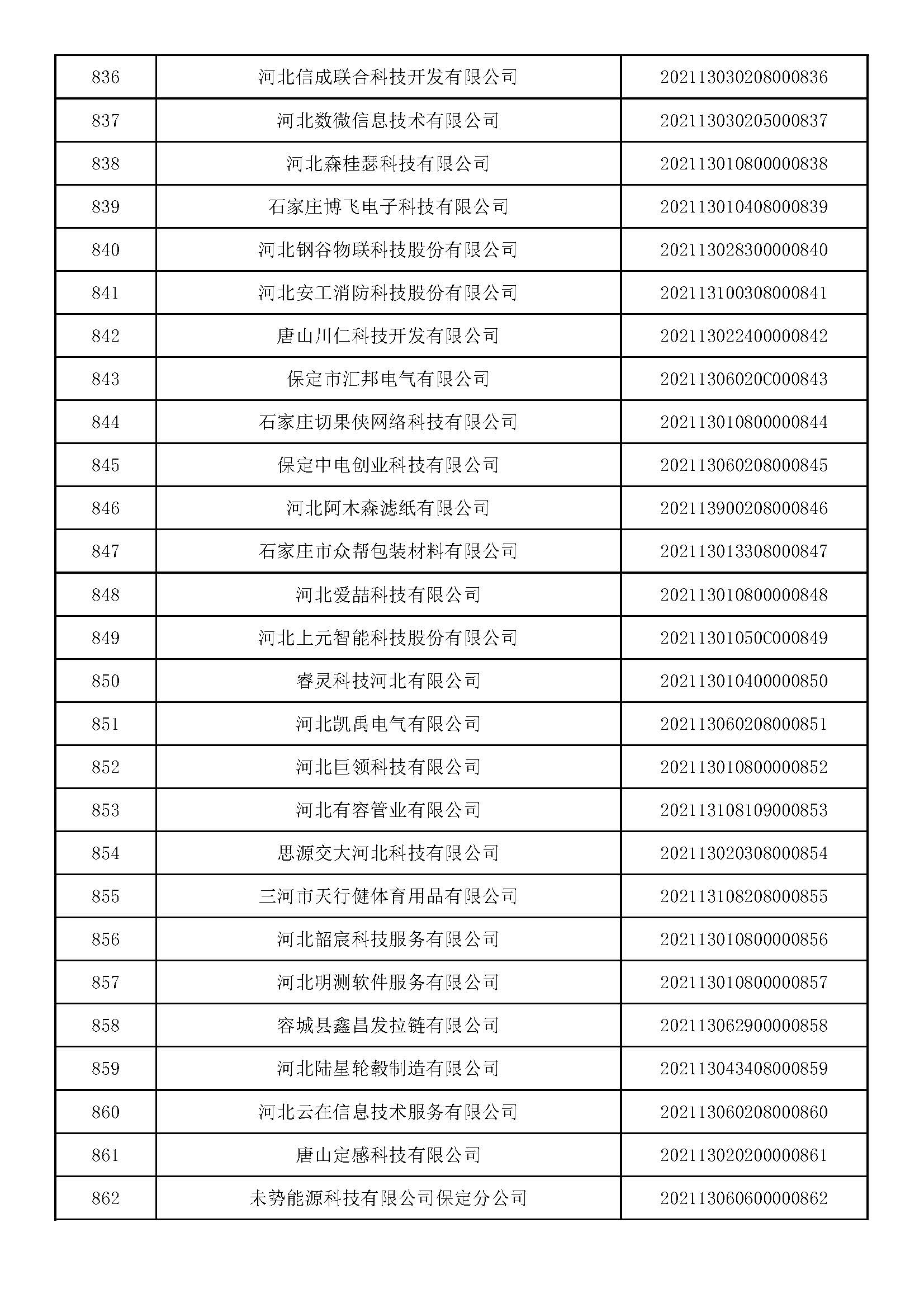 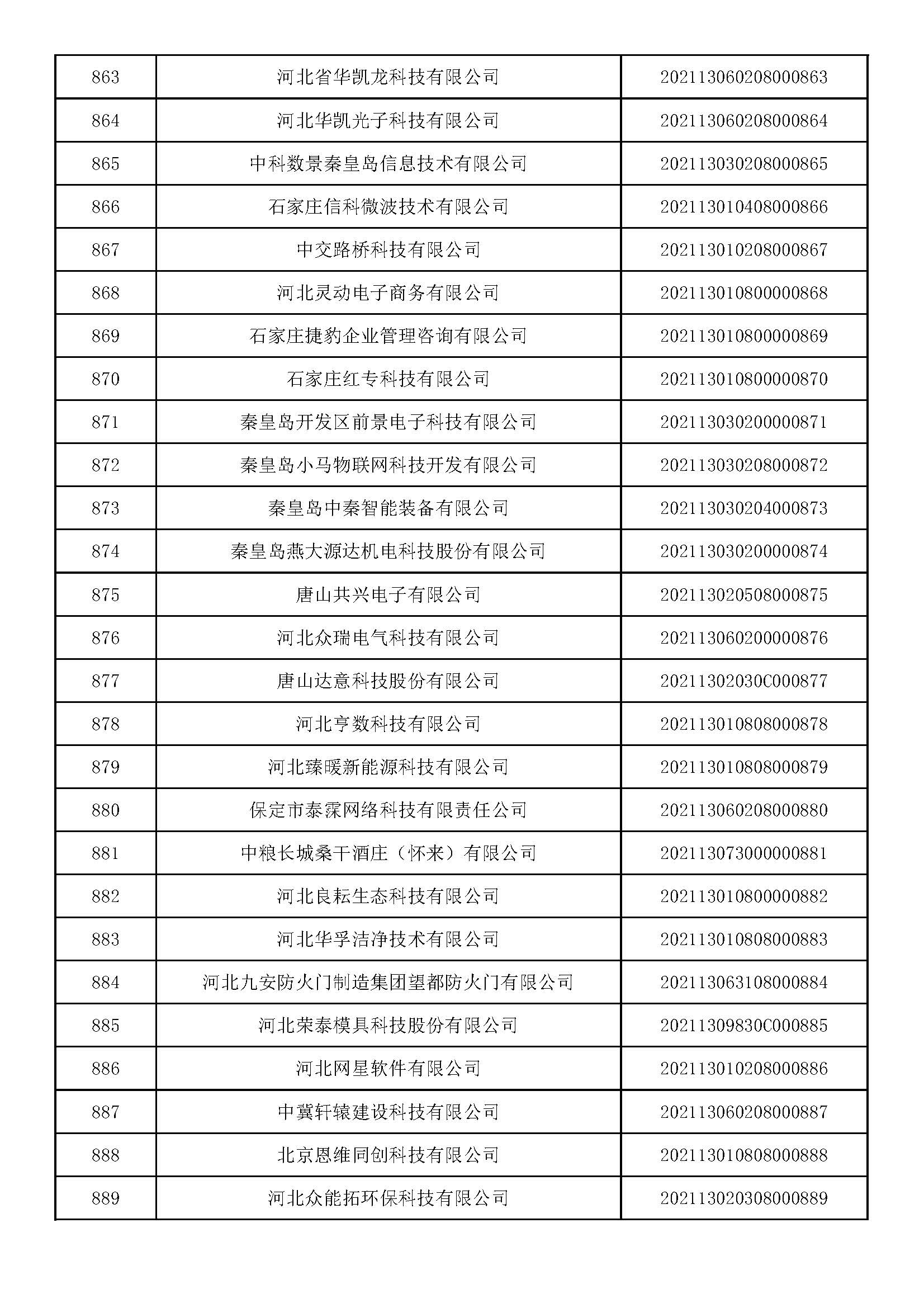 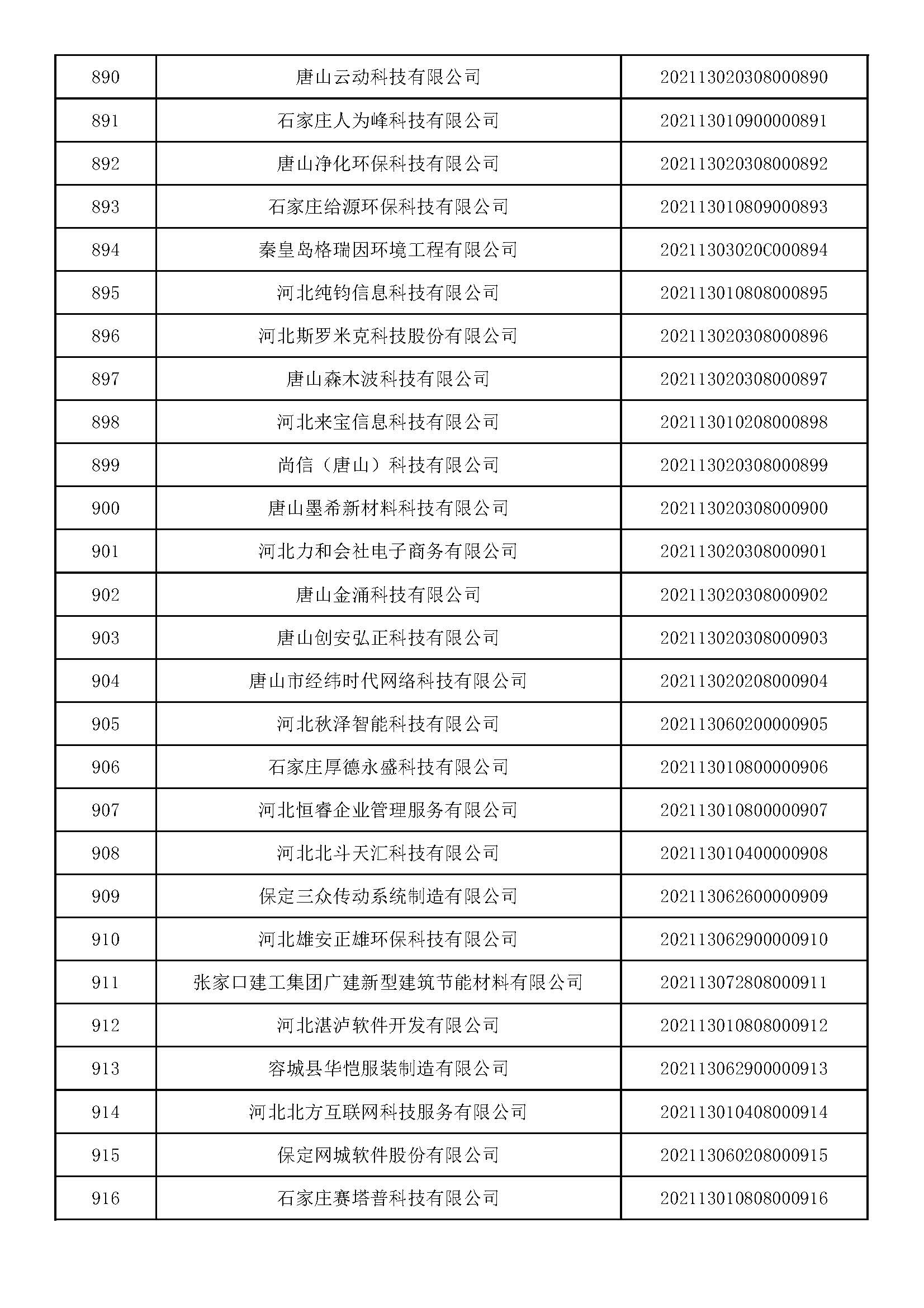 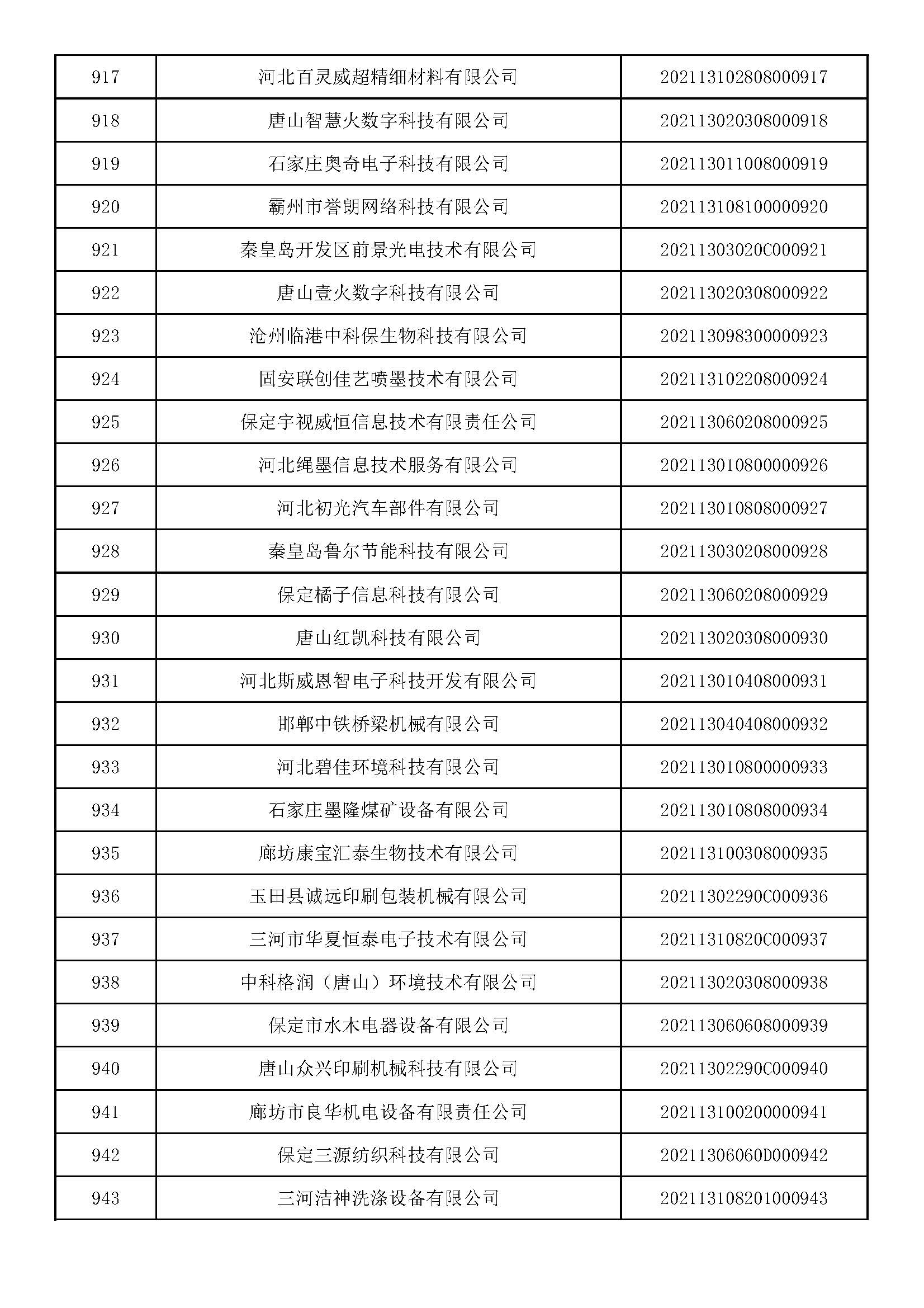 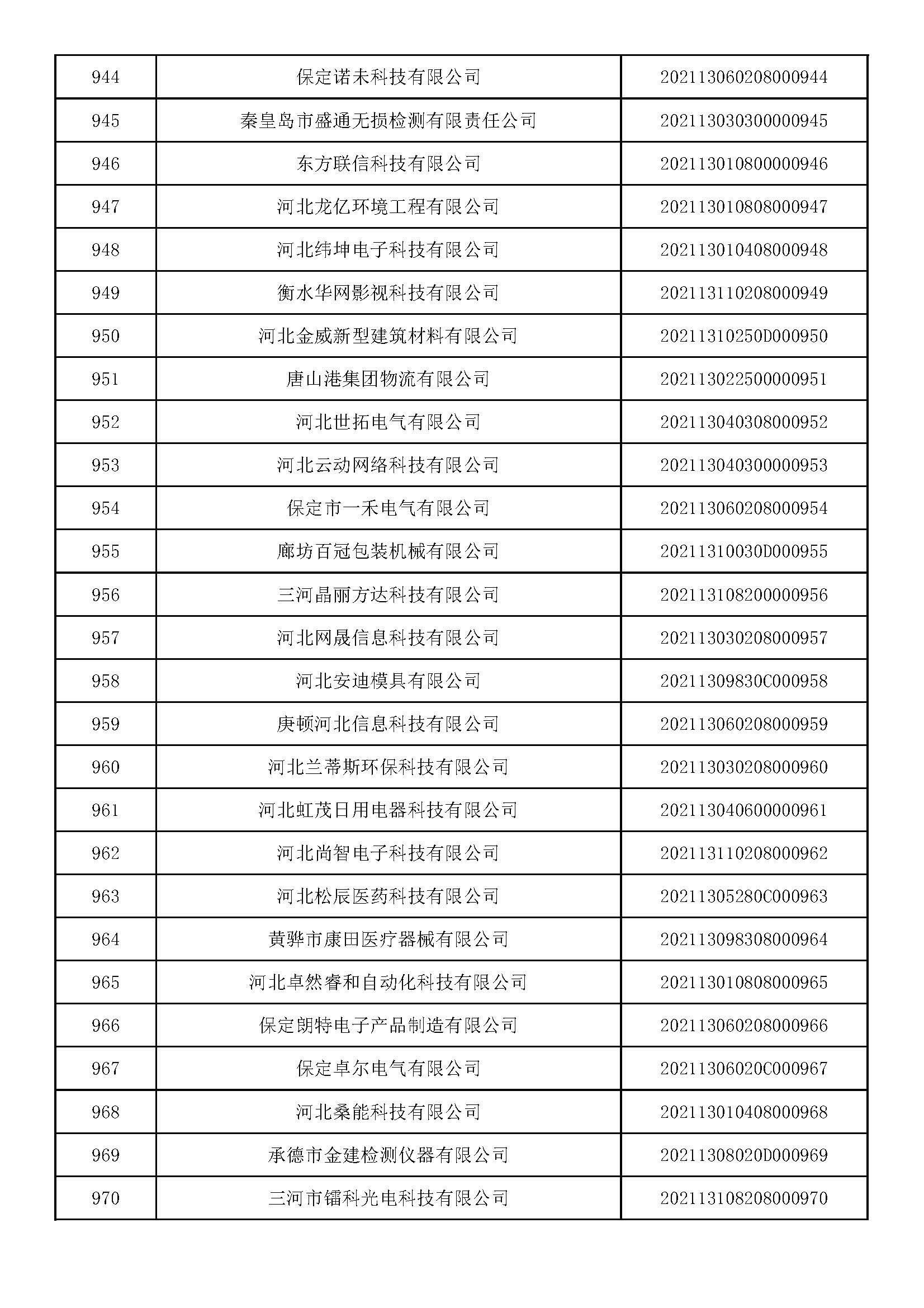 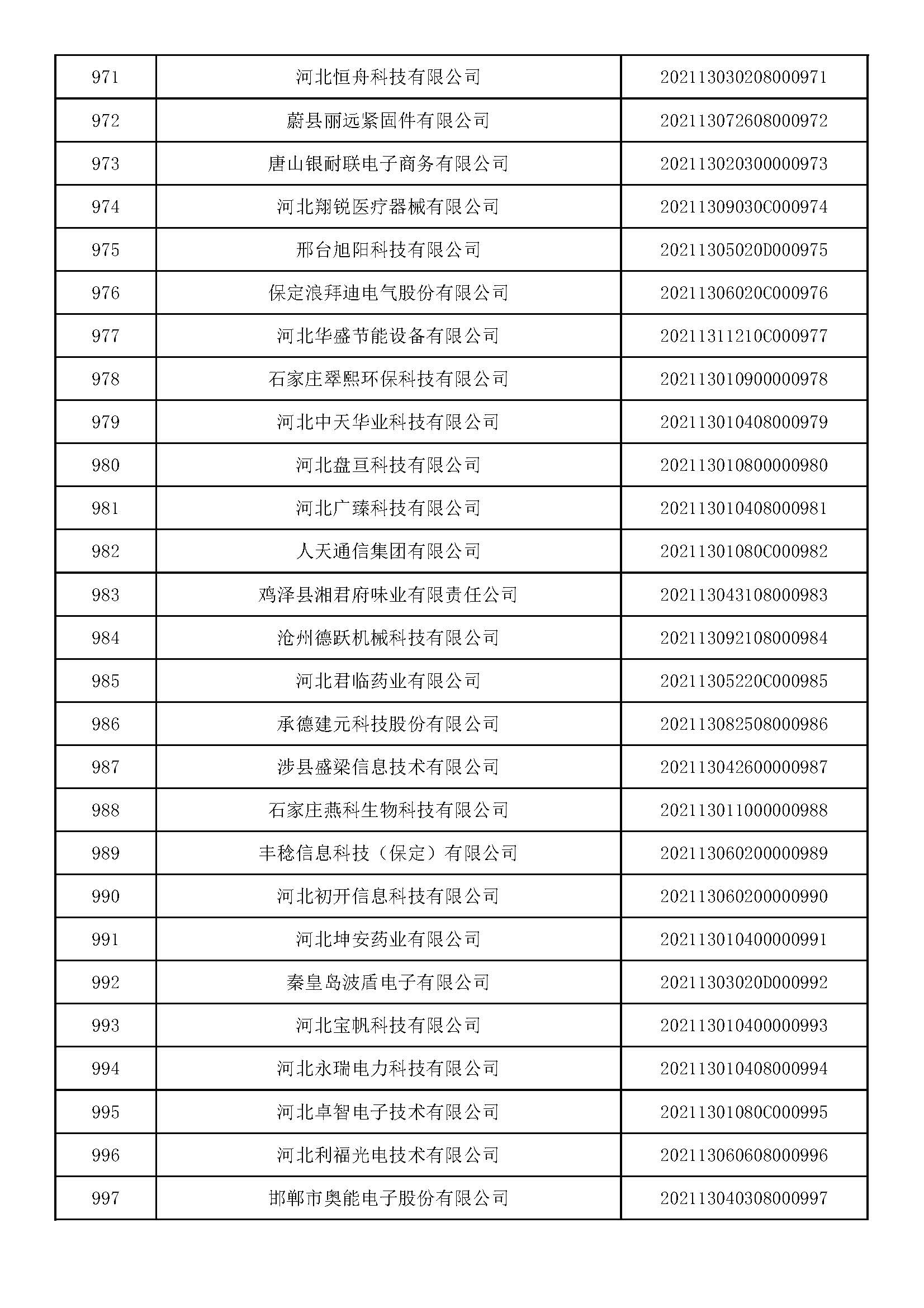 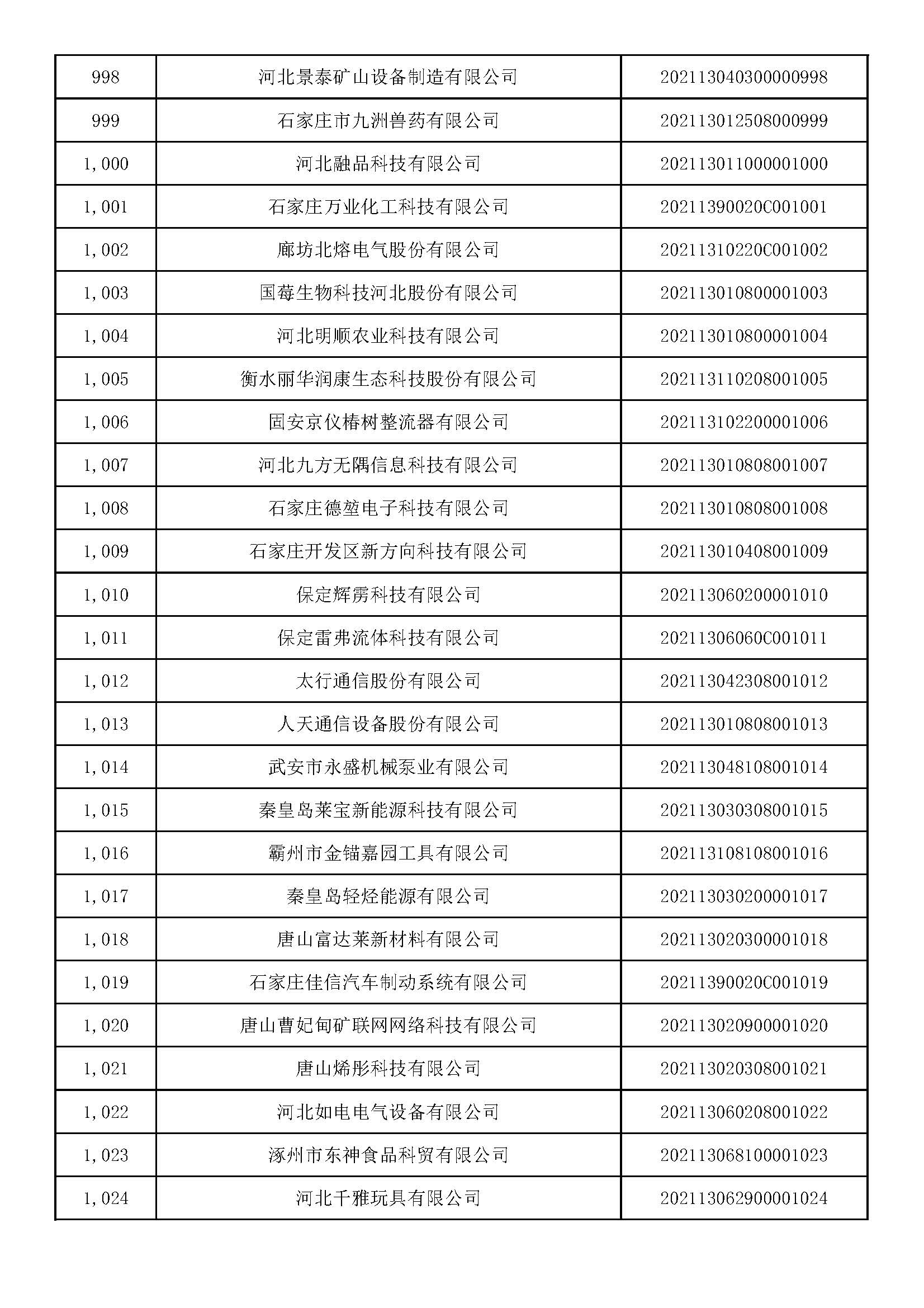 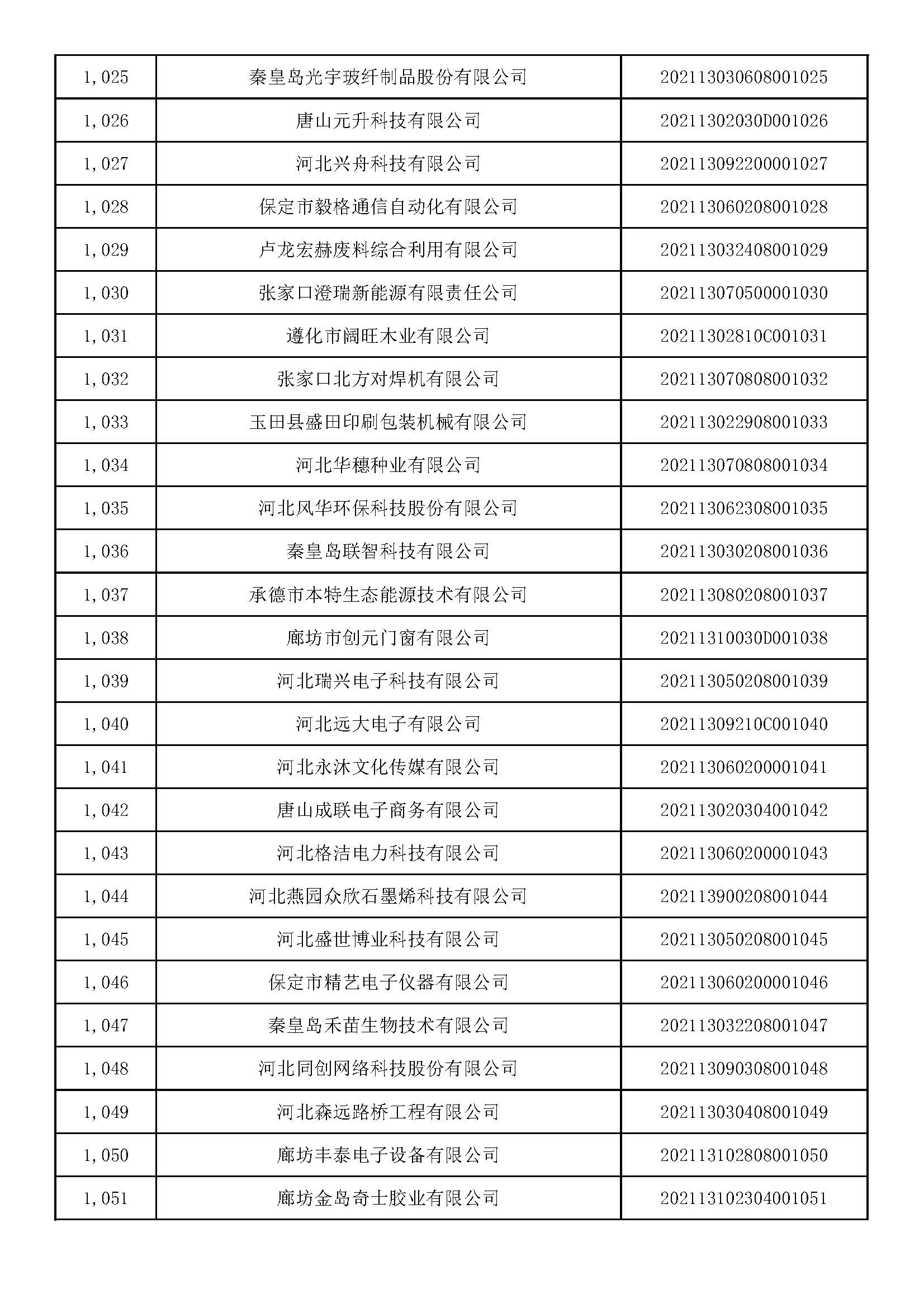 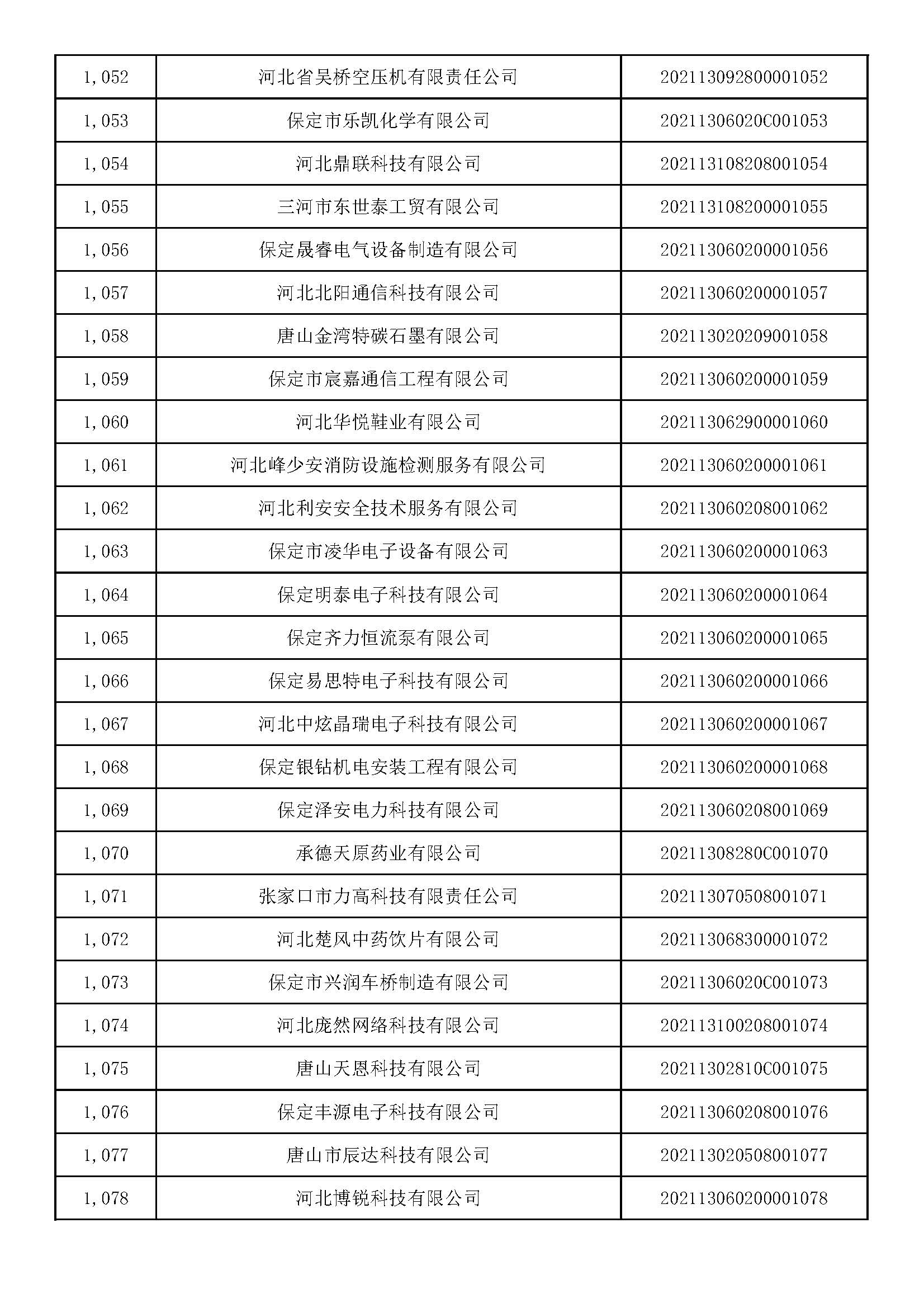 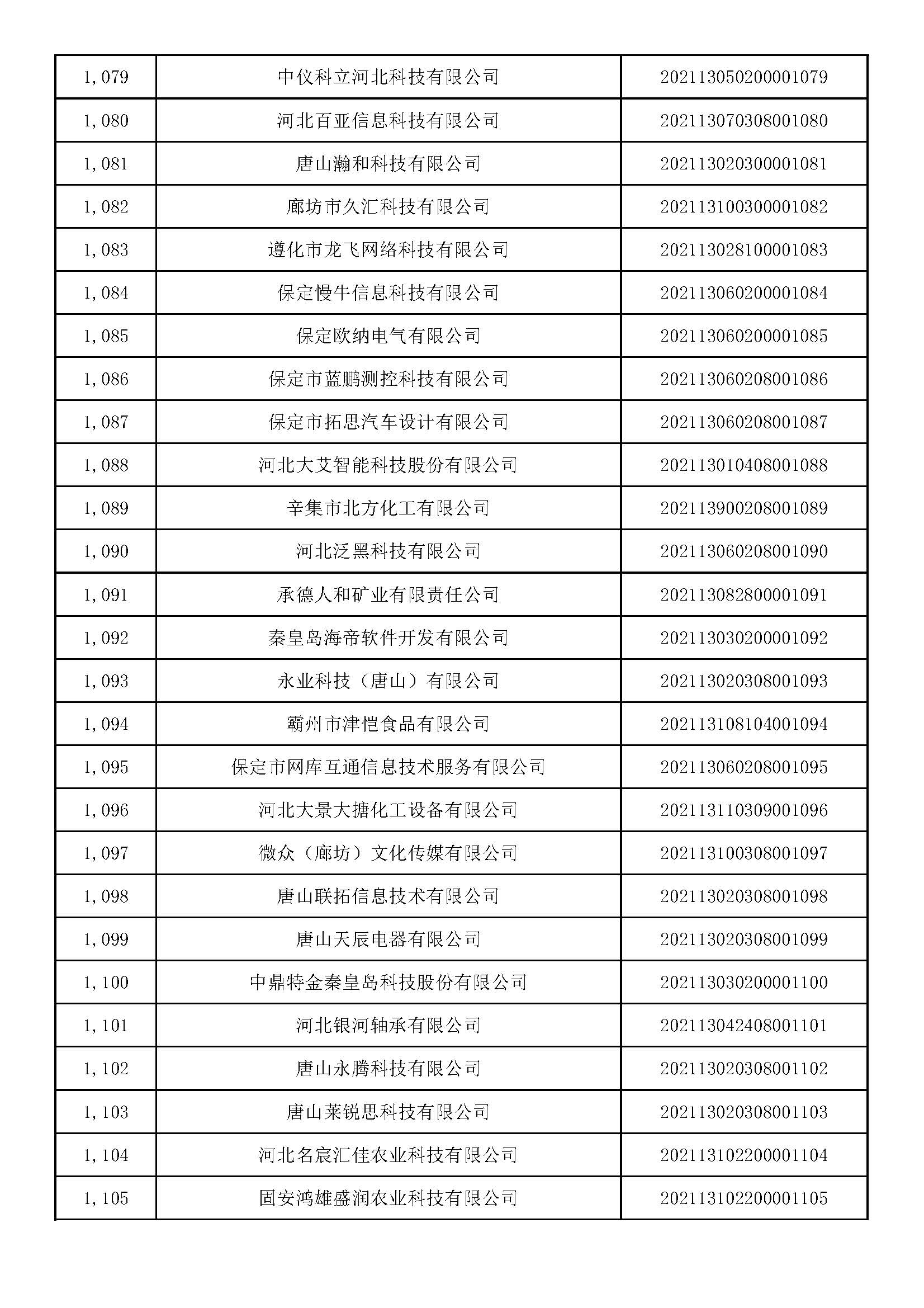 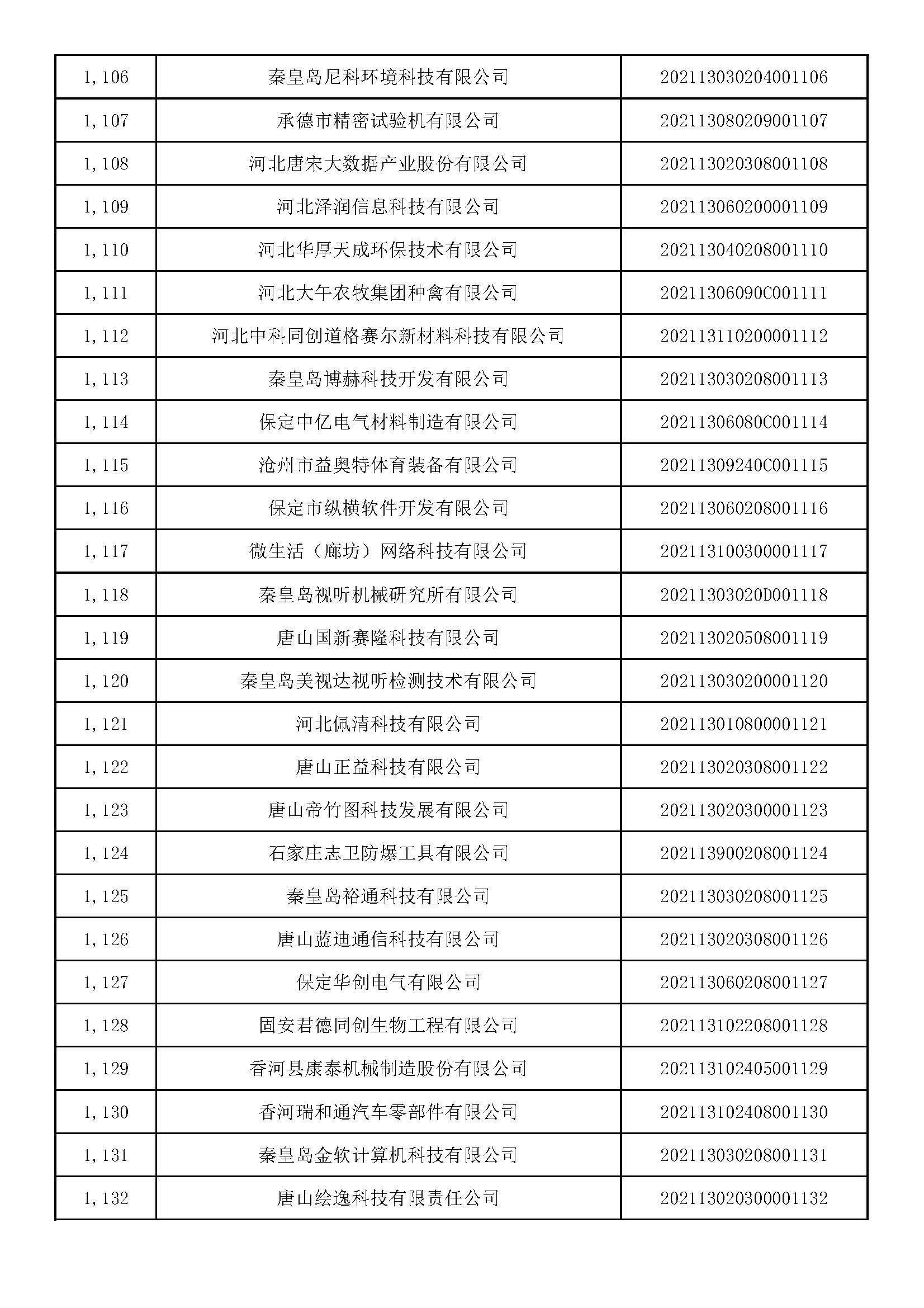 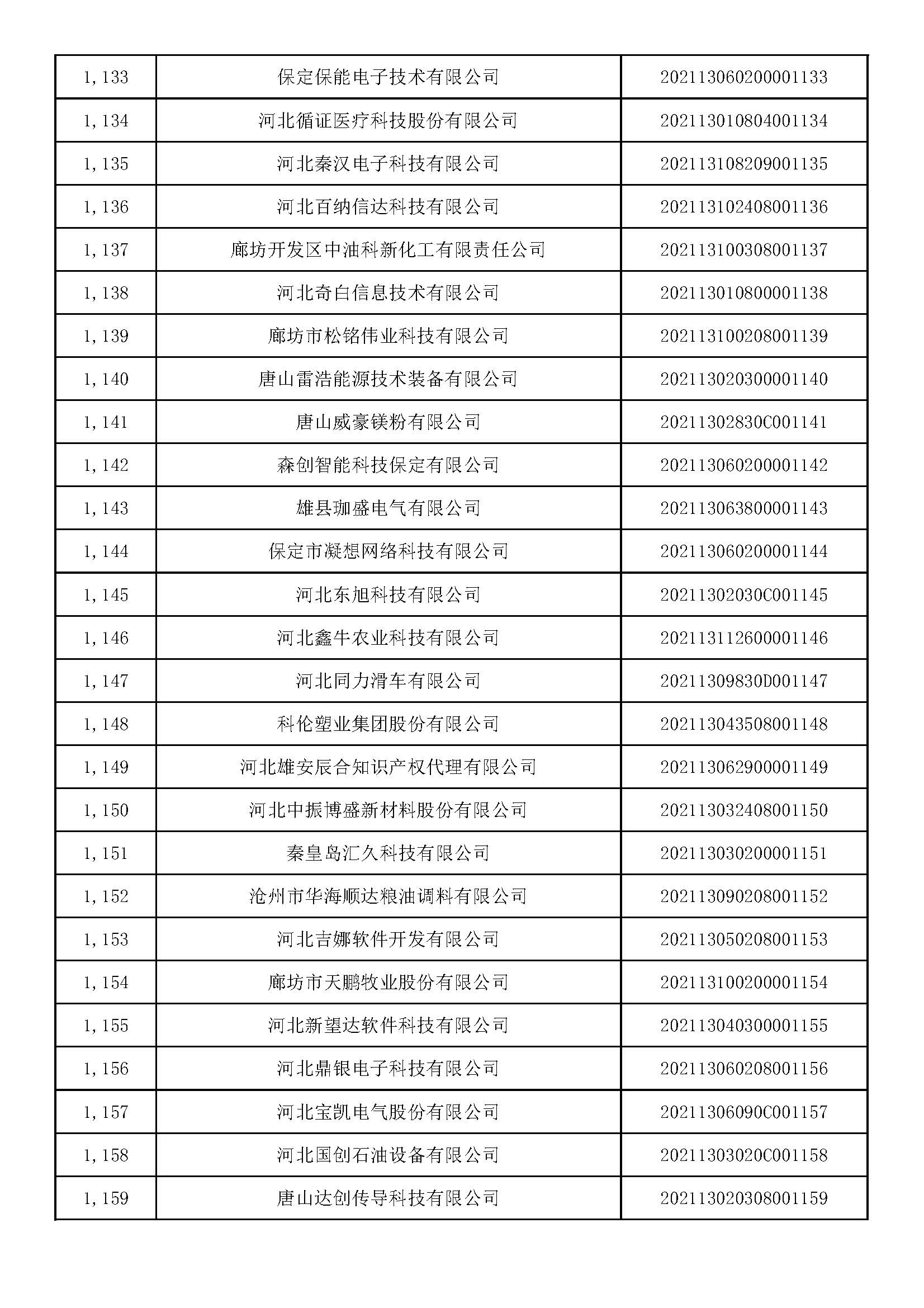 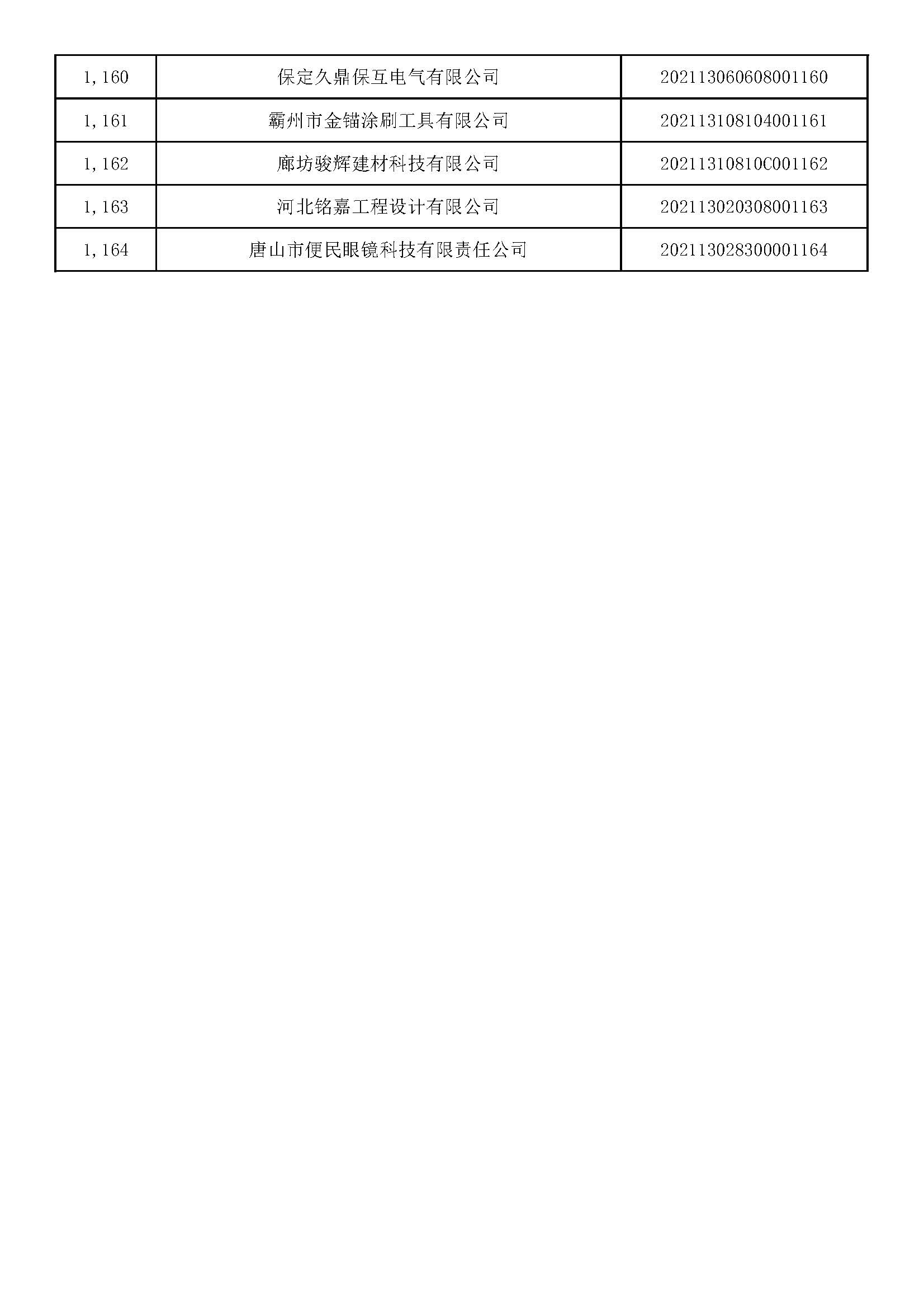 